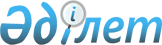 Об определении мест для размещения печатных агитационных материалов в городе Алматы
					
			Утративший силу
			
			
		
					Постановление Акимата города Алматы от 12 декабря 2011 года N 4/1024. Зарегистрировано в Департаменте юстиции города Алматы 13 декабря 2011 года за N 907. Утратило силу постановлением акимата города Алматы от 13 марта 2015 года № 1/163      Сноска. Утратило силу постановлением акимата города Алматы от 13.03.2015 № 1/163 (вводится в действие со дня первого официального опубликования).      В соответствии с пунктом 6 статьи 28 Конституционного закона Республики Казахстан от 28 сентября 1995 года «О выборах в Республике Казахстан», акимат города Алматы ПОСТАНОВЛЯЕТ:



      1. Совместно с Территориальной избирательной комиссией города Алматы (по согласованию) определить места для размещения агитационных печатных материалов:

      1) на период выборов депутатов Мажилиса Парламента Республики Казахстан, согласно приложению 1 к настоящему постановлению;

      2) на период выборов депутатов маслихата города Алматы, согласно приложению 2 к настоящему постановлению;

      3) на период выборов Президента Республики Казахстан, согласно приложению 3 к настоящему постановлению.



      2. Акимам районов города Алматы к моменту окончания срока регистрации кандидатов оснастить места для размещения агитационных печатных материалов стендами, щитами и тумбами, в соответствии с установленными требованиями.



      3. Признать утратившим силу постановление акимата города Алматы «Об определении мест размещения печатных агитационных материалов в городе Алматы» от 2 марта 2011 года № 1/123 (зарегистрированное в Реестре государственной регистрации нормативных правовых актов № 884, опубликованное 3 марта 2011 года в газетах «Вечерний Алматы» № 30 (12228) и «Алматы ақшамы» № 24).



      4. Контроль за выполнением настоящего постановления возложить на заместителя акима города Алматы С.Сейдуманова.



      5. Настоящее постановление вводится в действие по истечении десяти календарных дней после дня его первого официального опубликования, за исключением подпунктов 1), 2) пункта 1 и пунктов 2, 3, которые вводятся в действие со дня первого официального опубликования.      Аким города Алматы                       А. ЕсимовПриложение 1

к постановлению акимата города Алматы

от 12 декабря 2011 года № 4/1024 

Места

для размещения агитационных печатных материалов на

период выборов депутатов Мажилиса Парламента

Республики КазахстанПриложение 2

к постановлению акимата города Алматы

от 12 декабря 2011 года № 4/1024 

Места

для размещения агитационных печатных материалов

на период выборов депутатов маслихата города АлматыПриложение 3

к постановлению акимата города Алматы

от 12 декабря 2011 года № 4/1024 

Места

для размещения агитационных печатных материалов на

период выборов Президента Республики Казахстан
					© 2012. РГП на ПХВ «Институт законодательства и правовой информации Республики Казахстан» Министерства юстиции Республики Казахстан
				№
№ участка
Места для размещения агитационных печатных материалов
Алатауский район
124Микрорайон «14-территория» пересечение ул.Оскемен и пр.Райымбек, общеобразовательная школа № 14225Микрорайон «14-территория» пересечение ул.Конырат  и ул.Таджикская, общеобразовательная школа № 114326Микрорайон «14-территория» пересечение ул.Конырат  и ул.Таджикская, общеобразовательная школа № 1144108Микрорайон «13-территория» пересечение ул.Докучаева и ул.Куприна, общеобразовательная школа № 915109Микрорайон «13-территория» пересечение ул.Докучаева и ул.Куприна, общеобразовательная школа № 916110Микрорайон «13-территория» пересечение ул.Ахременко и ул.Войкова, общеобразовательная школа № 827111Микрорайон «Айгерим-1», пересечение ул.Ленина и ул.Шугыла, общеобразовательная школа № 1498112Микрорайон «Курылысшы», напротив дома № 66 по ул.Кокарай-2, общеобразовательная школа № 419113Микрорайон «Айгерим-1», пересечение ул.Ленина и ул.Шугыла, общеобразовательная школа № 14910115Проспект Рыскулова, 228, около территории в/ч 7552 11150Микрорайон «Ақбұлақ», пересечение ул.Шарипова и ул.Лизунова, общеобразовательная школа № 15412268Микрорайон «Ожет», ул.Бекболат, 66, прилегающая территория магазина «Руслан», общеобразовательная школа № 15613269Микрорайон «Ожет», ул.Бекболат, 66, прилегающая территория магазина «Руслан», общеобразовательная школа № 15614270Микрорайон «Трудовик», ул.Центральная, 10, общеобразовательная школа № 15615276Микрорайон «Заря востока», пересечение ул.Биянху и  ул.Дунганская, общеобразовательная школа № 15016277Микрорайон «Заря востока» ы/а., пересечение ул.Новая садовая и ул.Цунвазо, общеобразовательная школа № 15117290Микрорайон «Қарасу», пересечение ул.Черемушки-2 и ул.Центральная, общеобразовательная школа № 16418291Микрорайон «Қарасу», пересечение ул.Заводская и ул.Мостовая, общеобразовательная школа № 16019425Микрорайон «Шаңырақ-2», пересечение ул.Жанкожа батыра и ул.Зерде, общеобразовательная школа № 2620432Микрорайон «Шаңырақ-1», пересечение ул.Отемисулы и ул.Каркара, общеобразовательная школа № 16921436Проспект Рыскулова, 228, около территории в/ч 557222455Микрорайон «Улжан-1», ул.К.Жалайри, прилегающая территория магазина «Лашын», общеобразовательная школа № 15223456Микрорайон «Заря востока» ы/а., пересечение ул.Новая садовая и ул.Цунвазо, общеобразовательная школа № 15124461Микрорайон «Айгерим-1», пересечение пр.Рыскулова и ул.Калининградская, прилегающая территория троллейбусного парка № 3 25466Микрорайон «Ақбұлақ», пересечение ул.Шарипова и ул.Лизунова, общеобразовательная школа № 15426470Микрорайон «Көкқайнар», пересечение ул.Абая и ул.Басар Кобыза, филиал общеобразовательная школа № 14927472Микрорайон «Шаңырақ-1», пересечение ул.Отемисулы и ул.Каркара, общеобразовательная школа № 16928477Микрорайон «Курылысшы», напротив дома № 66 по ул.Кокарай-2, общеобразовательная школа № 4129478Микрорайон «Айгерим-1», пересечение ул.Ленина и ул.Шугыла, общеобразовательная школа № 14930487Микрорайон «Шаңырақ-2», пересечение ул.Жанкожа батыра и ул.Зерде, общеобразовательная школа № 2631488Микрорайон «Ожет», ул.Бекболат, 66, прилегающая территория магазина «Руслан», общеобразовательная школа № 15632489Пересечение пр.Райымбека и дороги населенного пункта Алгабас, прилегающая территория градокомплекса «Ақкент»  Алмалинский район
331Улица Туркебаева, уг.ул.Шакарима (сев.-зап.), общеобразовательная школа № 75342Улица Гайдара, уг.ул.Шакарима (сев.-зап.), общеобразовательная школа № 75353Проспект Абая, уг.ул.Тургут Озала (сев.-зап.), общеобразовательная школа № 67364Проспект Абая, уг.ул.Розыбакиева (сев.-зап.), общеобразовательная школа № 67375Улица Гагарина, уг.ул. Жамбыла (сев.-зап.), гимназия № 18386Улица Розыбакиева, уг.ул.Курмангазы (сев.-зап.), Профессиональный лицей № 5397Улица Ауэзова, уг.пр.Абая (сев.-зап.), РКСМШИ им.А.Жубанова408Улица Клочкова, уг.ул.Курмангазы (юго-зап.), общежитие № 3 КазУМОиМЯ им.Абылай хана419Улица Клочкова, уг.ул.Шевченко (сев.-зап.), общеобразовательная школа № 1354210Улица Толе би, уг.ул.Гайдара (юго–вост.), школа-гимназия № 144 4311Улица Брусиловского, уг.ул.Дуйсенова (сев.- зап.), школа–гимназия № 344412Улица Прокофьева, уг.ул.Кавказская (юго-вост.), средняя школа № 964513Улица Брусиловского, уг.ул.Кавказская (юго-вост.), средняя школа № 964614Улица Аносова, уг.ул.Толе би (юго–зап.), школа-гимназия № 1444715Улица Дуйсенова, уг.ул.Прокофьева (сев.-вост.), школа-гимназия № 344816Улица Тлендиева, уг.ул.Дуйсенова (юго-вост.), школа–гимназия  № 344917Улица Дуйсенова, уг.ул.Лихачева (сев.-вост.), музыкальная школа им.Глинки5018Улица Тургут Озала, уг.ул.Дуйсенова (сев.–зап.), средняя школа № 585119Улица Байзакова, уг.ул.Гоголя (сев.-вос.), школа-лицей № 245227Улица Туркебаева, уг.ул.Кавказская  (сев.-зап.), лингвистическая гимназия № 625328Улица Розыбакиева, уг.ул.Дуйсенова (сев.-зап.), средняя школа № 58  5429Проспект Райымбека, уг.ул.Розыбакиева (юго-вос.), «Бизнес парк на Райымбека»5530Улица Толе би, уг.ул.Радостовца (юго–зап.), гимназия № 185631Улица Толе би, уг.ул.Жарокова (юго–зап.), многопрофильная школа-гимназия № 795732Улица Жарокова, уг.ул.Кабанбай батыра (юго–вос.), общеобразовательная школа № 128 им.М.Ауэзова5833Улица Жарокова, уг.ул.Кабанбай батыра (сев.–зап.), общеобразовательная школа № 128 им.М.Ауэзова5934Улица Гагарина, Карасай батыра (сев.–зап.), многопрофильная школа-гимназия № 796035Улица Карасай батыра, уг.ул. Айтиева (сев.–зап.), средняя специальная школа № 1246136Улица Шевченко, уг.ул Манаса (юго–зап.), Алматинский музыкальный колледж им.П.И.Чайковского6237Улица Ауэзова, уг.ул.Гоголя (юго-вост.), Дом культуры АО «Искер»6338Улица Карасай батыра, уг.ул.Исаева (сев.–зап.), классическая гимназия искусств № 466439Улица Байзакова, уг.ул.Айтеке би (юго–зап.), средняя школа № 1366540Улица Карасай батыра, уг.ул.Байзакова (юго–вост.), классическая гимназия искусств № 466641Улица Шарипова, уг.ул.Гоголя (юго–вост.), Алматинский экономический колледж6742Улица Шарипова, уг.ул.Толе би (сев.–вост.), Алматинский индустриальный колледж6843Улица Толе би, уг.ул.Байзакова (сев.- зап.), средняя школа № 1366944Улица Казыбек би, уг.ул.Муратбаева (сев.–зап.), Общеобразовательная школа № 957045Улица Курмангазы, уг.ул.Байтурсынова (сев.–зап.), общежитие № 1 КазНМУ им.Асфендиярова7146Улица Жамбыла, уг.ул.Шагабутдинова (сев.–зап.), школа–лицей № 87247Улица Жамбыла, уг.ул.Байзакова (юго–зап.), Республиканская школа-интернат для одаренных в спорте детей им.К.Ахметова7348Улица Байзакова, уг.ул.Шевченко (юго–зап.), Алматинский музыкальный колледж им.П.И.Чайковского7449Улица Жамбыла, уг.ул.Байтурсынова (сев.–зап.), Алматинский колледж транспорта и коммуникаций7550Улица Курмангазы, уг.ул.Масанчи (юго–зап.), Академия транспорта и коммуникаций им.М.Тынышпаева7651Улица Курмангазы, уг.ул.Байтурсынова (сев.-зап.), Казахская государственная академия спорта и туризма7752Улица Карасай батыра, уг.ул.Исаева (юго–вост.), музыкальная школа им.Ж.Аубакировой7853Улица Масанчи, уг.ул.Жамбыла (юго–зап.), лингвистическая гимназия № 367954Улица Карасай батыра, уг.ул.Шарипова (юго–зап.), школа–лицей № 88055Улица Айтеке би, уг.ул.Масанчи (юго–зап.), КазГосЖенПИ8156Улица Шарипова, уг.ул.Айтеке би (юго–зап.), общеобразовательная школа № 958257Улица Наурызбай батыра, уг.ул.Толе би (юго-вост.), средняя школа № 398358Улица Желтоксан, уг.ул.Толе би (юго–зап.), средняя школа № 398459Проспект Абылай хана, уг.ул.Кабанбай батыра (сев.-вост.), школа-гимназия № 258560Проспект Абылай хана, уг.ул.Карасай батыра (сев.-зап.), школа-гимназия № 258661Улица Курмангазы, уг.ул.Наурызбай батыра (юго-вост.), лингвистическая гимназия № 1208762Улица Кабанбай батыра, уг.ул.Масанчи (юго–вост.), лингвистическая гимназия № 368863Улица Толе би, уг.пр.Сейфуллина (юго-зап.), ГККП «Городской кардиологический центр»8964Улица Масанчи, уг.пр.Абая (сев.-вост.), ФАО «ЖГМК»-«Клиническая дорожная больница»9065Проспект Абая, уг.ул.Шагабутдинова (сев.-вост.), КазНИИ Онкологии и Радиологии9166Проспект Сейфуллина, уг.ул.Богенбай батыра (юго-вост.), ГККП «Городской родильный дом №1»9267Улица Толе би, уг.ул.Масанчи (сев.-зап.), КазНИИ глазных болезней9368Улица Шевченко, уг.ул.Байсеитовой (сев.-вост.), ЦКБ управления делами Президента РК9469Улица Айтеке би, уг.ул.Амангельды (юго-зап.), КазНИИ Кардиологии и внутренних болезней95107Улица Малая Абая, уг.ул.Варламова (сев.–зап.), ГП «Институт горного дела» им.Д.А.Конаева96242Улица Желтоксан, уг.ул.Жибек Жолы (сев.-зап.), Казахстанско-Российская гимназия № 5497243Улица Макатаева, уг.ул.Панфилова (сев.-запад), АО «Институт КазНИПИ Энергопром»98245Проспект Райымбека, уг.ул.Панфилова (юго-зап.), Гимназия № 14799247Улица Макатаева, уг.ул.Амангельды (юго–вост.), Жетысуский РЦЗ и СП100248Улица Шарипова, уг.ул.Жибек жолы (юго–вост.), лингвистическая гимназия № 15101249Улица Жибек жолы, уг.ул.Масанчи (юго–вост.), КазГосЖенПУ102251Улица Шарипова, Жибек жолы (юго–зап.), средняя школа № 16 им.А.Шарипова103252Улица Муратбаева, 23 (юго–вост.), ТОО «Юнивер АС»104253Проспект Абылай хана, уг.пр.Райымбека (юго-зап.), физико-математический лицей № 90105254Проспект Сейфуллина, уг.ул.Маметовой (юго-вост.), Казахстанская Коммерческо–финансовая Академия106255Улица Наурызбай батыра, уг.ул.Маметовой (юго-зап.), КазАТиСО107256проспект Райымбека, 174 (юго–зап.), профессионально-технический лицей № 3108292Улица Желтоксан, уг.ул.Макатаева (сев.-зап.), Научный исследовательский центр хирургии им.Сызганова109293Улица Жибек жолы, уг.пр.Сейфуллина (юго-зап.), около территории в/ч 5571110295проспект Сейфуллина, уг.ул.Макатаева (сев.-зап.), около территории учреждения ЛА 155/1111442Улица Орекулова, уг.пр.Сейфуллина (юго-зап.), ГККП «Городской центр репродукции человека»112448Улица Айтеке би, уг.пр.Сейфуллина (юго-зап.), ГККП «Городской ревматологический центр»113450Проспект Абылай хана, уг.ул.Карасай батыра (сев.-вост.), Следственный изолятор Департамента комитета национальной безопасности Республики Казахстан по городу Алматы114452Улица Амангельды, уг.ул.Курмангазы (сев.-вост.), Республиканский научно-практический центр психиатрии, психотерапии и наркологии115479Улица Шевченко, уг.ул. Шагабутдинова (юго–зап.), КазУМОиМЯ им.Абылай ханаАуэзовский район
11670Военный клинический госпиталь МО РК, ул.Жандосова, 5311772Средняя школа № 72, ул.Сулейменова 1611873Средняя школа № 72, ул.Сулейменова, 1611974Средняя школа № 139, микрорайон «Таугуль-1», ул.Черепанова, 1412075Общежитие КазЭУ, микрорайон «Таугуль», 3412176Педагогический колледж № 2, микрорайон Таугуль, ул.Вильнюсская, 2912277Евразийский институт рынка, ул.Рыскулбекова, 39«а»12378Институт «Казмеханобр», ул.Жандосова, 6712479Средняя школа № 5, микрорайон 9, 1612580ПТЛ-4, ул. Жандосова, 6312681Средняя школа № 1, микрорайон 10, 23 «г»12782КазЭУ им.Рыскулова, ул.Жандосова, 5512883КазЭУ им.Рыскулова, ул.Жандосова, 5512984Военно-инженерный институт радиоэлектроники и связи, мкр.10 б/н13085Центр обслуживания населения Ауэзовского района, ул.Жандосова, 5113186Средняя школа № 13, микрорайон 11, 3613287Средняя школа № 13, микрорайон 11, 3613388Средняя школа № 119, микрорайон 8, 4513489Средняя школа № 116, микрорайон 8, 4613590Средняя школа № 116, микрорайон 8, 4613691Средняя школа № 119, микрорайон 8, 4513792Средняя школа № 9, микрорайон 12, 1813893Средняя школа № 9, микрорайон 12, 1813994Средняя школа № 86, микрорайон 6, 6314095Средняя школа № 113, микрорайон 6, 5114196Средняя школа № 113, микрорайон 6, 5114297Средняя школа № 86, микрорайон 6, 6314398Школа-гимназия № 27, микрорайон 5, д.8 «б»14499Школа-гимназия № 27, микрорайон 5, д.8 «б»145100Средняя школа № 6, микрорайон 5, ул.Куанышбаева, 49 «а»146101Средняя школа № 104, микрорайон 2, 59 «а»147102Юридический колледж, микрорайон 2, 1 «а»148103Академия экономики и права, ул.Утеген батыра, 14149104Школа-гимназия № 130, микрорайон «Тастак-1», ул.Фурката, 26 «а»150105ОАО «Дасу», ул.Утеген батыра, 76 «д»151106Профессиональный лицей № 1, ул.З.Кабдолова, 12152116Алматинский колледж новых технологий, пр.Райымбека, 480 «а»153117Колледж им.Д.А.Кунаева, ул.Толе би, 303154118Профессиональный лицей № 10, ул.Саина, 18155119ГККП «Перинатальный центр», ул.Жубанова, 11156120Специальная организация образования для детей с девиантным поведением, ул.Жубанова, 68а157121Средняя школа № 111, микрорайон 1, 37 «б»158122Средняя школа № 97, микрорайон 1, 76 «а»159123Филиал КазЭУ, Саина, 81160124Школа-гимназия № 122, микрорайон 3, 52161125Ауэзовский отдел занятости и социальных программ, микрорайон 3, 41162126Школа-гимназия № 122, микрорайон 3, 52163127Средняя школа № 133, микрорайон «Аксай 1», 26164128Средняя школа № 133, микрорайон «Аксай 1», 26165129Средняя школа № 121, микрорайон «Аксай-2», 69166130Средняя школа № 121, микрорайон «Аксай-2», 69167131Средняя школа № 42, микрорайон «Аксай-2», 33168132Средняя школа № 42, микрорайон «Аксай-2», 33169133Казахско–турецкий лицей, микрорайон «Аксай-3б», 27170134Средняя школа № 123, микрорайон «Аксай-3а», 54171135Средняя школа № 123, микрорайон «Аксай-3а», 54172136Городская клиническая больница № 1, микрорайон «Калкаман», ул.Ауэзова, 2173137Городская клиническая больница № 7,  микрорайон «Калкаман», ул.Ауэзова, 1174138Средняя школа № 132, микрорайон «Аксай-4»175139Средняя школа № 132, микрорайон «Аксай-4»176140Средняя школа № 126, микрорайон «Аксай-4», 66177141Средняя школа № 126, микрорайон «Аксай-4», 66178142Средняя школа № 117, микрорайон «Жетысу-2», 2179143Средняя школа № 141, микрорайон «Жетысу-2»,8 «б»180144«Дом юношества», микрорайон «Жетысу-2», 79181145ТОО «Дидар-Барс», ул.Яссауи, 66 «а»182146Средняя школа № 153, микрорайон «Достык», ул.Садвакасова, 27183147Средняя школа № 155, микрорайон «Достык», ул.Садвакасова, 29184148Алматинский Дом ветеранов, микрорайон «Мамыр-7», 8«а»185149Средняя школа № 158, микрорайон «Мамыр», ул.Степная, 8186151Средняя школа № 157, микрорайон «Калкаман-2», ул.Байтурсынова, 36187424Школа-гимназия № 175, микрорайон «Таугуль», ул.Шаймерденова, 21188426Казахский Университет путей сообщений, микрорайон «Жетысу-1», 32 «а»189427Школа-гимназия  № 173, микрорайон «Мамыр-1», 21190428Городская клиническая больница № 7, микрорайон «Калкаман», ул.Ауэзова, 1191429Средняя школа № 158, микрорайон «Таугуль», ул.Школьная, 1192430Средняя школа № 157, микрорайон «Калкаман-2»,  ул.Байтурсынова, 36193431Алматинский дом ветеранов, микрорайон «Мамыр-7», 8а194437ГККП «Родильный дом № 5», ул.З.Кабдулова, 28195438ГККП «Детская городская клиническая больница № 2», пр.Алтынсарина, 54196439Отель-санаторий «Каргалинский», ул.Жандосова, 204 «а»197440ОАО «Пансионат Каргалы», ул.Саина, 184 г198449Средняя школа № 139, микрорайон «Таугуль-1», ул.Черепанова, 14199457Школа-гимназия № 127, микрорайон «Таугуль», ул.Токтабаева, 64200458Колледж при КазНТУ им.К.Сатпаева, ул.Ладыгина, 32201459Средняя школа № 139, микрорайон «Таугуль-1», ул.Черепанова, 14202460Политехнический колледж, микрорайон «Тастак-1», 1 «в»203462Школа-гимназия № 111, микрорайон 1, 37 «б»204463Средняя школа № 123, микрорайон «Аксай-3а», 54205464Средняя школа № 153, микрорайон «Достык»,  ул.Садвакасова, 27206465Частная гимназия «Ғалым», микрорайон «Таугуль», ул.Тепличная, 59207467Школа-лицей №173, микрорайон «Мамыр-1», 21208468Общежитие Казахского национального аграрного университета, микрорайон «Аксай-5», 15209469Казахский университет путей сообщения, микрорайон «Жетысу-1», 32 «а»210471Казахско–турецкий лицей, микрорайон «Аксай–3Б», 27211473Школа-гимназия № 176, микрорайон «Калкаман», ул.Макатаева, 47212480Средняя школа № 133, микрорайон «Аксай 1», 26213481Школа-лицей № 173, микрорайон «Мамыр -1», 21214482Городская клиническая больница № 1, микрорайон «Калкаман», ул.Ауэзова, 2215483Школа-гимназия № 175, микрорайон «Таугуль», ул.Шаймерденова, 21216490Школа-гимназия № 176, микрорайон «Калкаман», ул.Макатаева, 47Бостандыкский район
217152Микрорайон «Орбита-2», 25, школа-гимназия № 68 (южная сторона ул.Биржана, восточнее дома № 31)218153Микрорайон «Орбита-2», 25, школа-гимназия № 68 (южнее ул.Биржана западнее дома № 7)219154Микрорайон «Орбита-2», 25, школа-гимназия № 68 (южнее ул.Биржана восточнее дома № 23)220155Микрорайон «Орбита-1», 41, школа-гимназия № 60 (западнее школы-гимназии № 60, севернее дома № 24)221156Микрорайон «Орбита-1», 41, школа-гимназия №60 (северо-восточнее гимназии № 60)222157Улица Каблукова, 88, общеобразовательная школа № 63 (ул.Каблукова угол ул.Утепова, юго-восточная сторона)223158Улица Радостовца, 367, школа-гимназия № 38 (ул.Розыбакиева угол ул.Левитана, юго-восточная сторона)224159Улица Каблукова, 133, Казахская Национальная академия искусств им.Жургенова (по ул.Каблукова, дом 133 между ул.Ескараева и Торайгырова)225160Микрорайон «Орбита-1», 41, школа-гимназия № 60 (южнее школы-гимназии № 60, напротив дома № 18)226161Микрорайон «Орбита-3», 55 «а», общеобразовательная школа № 40 (по ул.Биржана, юго-восточная сторона)227162Микрорайон «Орбита-3», 55 «а», общеобразовательная школа № 40 (по ул.Биржана, юго-западная сторона)228163Микрорайон «Орбита-3», 5 «г», общеобразовательная школа № 145 (между ул.Торайгырова и Биржана, северо-западная сторона)229164Микрорайон «Орбита-3», 55, общеобразовательная школа № 45 (северо-восточная сторона школы, напротив ОШ № 145)230165Микрорайон «Орбита-3», 55, общеобразовательная школа № 45 (северо-западная сторона школы, напротив дома № 26)231167Улица Рыскулбекова, 28, КазГАСА (учебный корпус) (на территории КазГАСА перед входом в учебный корпус, восточная сторона)232168Улица Рыскулбекова, 28, КазГАСА (учебный корпус) (на территории КазГАСА перед входом в учебный корпус, западная сторона)233169Улица Рыскулбекова, 20, общеобразовательная школа № 37 (северная сторона)234170Проспект Гагарина, 135 «а», школа-гимназия № 94 (на пересечении пр.Гагарина угол ул.Сатпаева, юго-западная сторона)235171Улица Сатпаева, 69, школа-гимназия № 22 (на пересечении ул.Сатпаева, пр.Гагарина, северо-западная сторона)236172Проспект Гагарина, 135 «а», Академия права и юриспруденции ВШП «Адилет»  (на пересечении пр.Гагарина угол ул.Сатпаева, юго-западная сторона)237173Улица Егизбаева, 2, ОАО Автобусный парк № 2 (южная сторона)238174Улица Сатпаева, 101, общеобразовательная школа № 65 (улица Сатпаева, пересечение улицы 20-линия, северо-западная сторона)239175Улица Туркебаева, 243, школа-гимназия № 140 (западная сторона)240176Улица Туркебаева, 243, школа-гимназия № 140 (западная сторона)241177Улица Туркебаева, 257, Профессиональный лицей № 11 242178Улица Сатпаева, 3 «а», школа-гимназия № 23 (по ул.Сатпаева, северо-восточная сторона)243179Улица Байтурсынова, 150, вспомогательная школа-интернат № 7 (восточная сторона)244180Улица Шашкина, 14, Алматинский университет энергетики и связи (ул.Попова угол ул.Шашкина, северо-западная сторона)245181Улица Сатпаева, 22 «в», КазНТУ им.К.Сатпаева (пересечение улиц Сатпаева и Сейфуллина, юго-западная сторона)246182Проспект Абая, 14, Национальная библиотека Республики Казахстан (восточная сторона)247183Улица Сатпаева, 3А, школа-гимназия № 23 (по ул.Сатпаева, северо-восточная сторона)248184Проспект Абая, 32, РГП «Казгидромет» (западнее ул.Сейфуллина южнее пр.Абая)249185Улица Сатпаева, 22, КазНТУ им.К.Сатпаева (пересечение улиц Сатпаева и Сейфуллина, юго-западная сторона)250186Проспект Аль-Фараби, 71, КазНУ им.Аль-Фараби, учебный корпус биологического факультета (восточнее учебного корпуса биологического факультета)251187Проспект Аль-Фараби, 71, КазНУ им.Аль-Фараби, учебный корпус биологического факультета  восточнее учебного корпуса биологического факультета)252188Улица Маркова, 28«б», школа-лицей № 21 (восточная сторона)253189Улица Мусрепова, 23, школа-гимназия № 51 (бульвар Бухар Жырау, северная сторона, около р.Есентай)254190Проспект Абая, 48, РГП «Центральный стадион» (западная сторона)255191Улица Тимирязева, 41, Республиканский колледж спорта (ул.Тимирязева угол ул.Байзакова, северная сторона)256192Бульвар Бухар жырау, 36, РСФМШИ им.О.А.Жаутыкова (по улице Бухар Жырау (южная сторона) между ул.Мусрепова и ул.Байзакова)257193Проспект Абая, 54, гимназия № 105 им.У.Жандосова (пр.Абая, пересечение ул.Биокомбинатская, юго-восточная сторона)258194Проспект Абая, 54, гимназия № 105 им.У.Жандосова (пр.Абая, пересечение ул.Биокомбинатская, юго-восточная сторона)259195Улица Сатпаева, 30 «б», НИИ экономики АПК и развития сельских территорий (южная сторона)260196Улица Ауэзова, 84, Казахская Республиканская СЭС (ул.Ауэзова, угол ул.Мынбаева (северо-восточная сторона)261197Улица Жандосова, 2, «Казпромтранспроект» (ул.Жандосова, 2 (южная сторона) угол ул.Байзакова)262198Улица Бухар жырау, 38, школа-гимназия № 81 (по улице Байзакова (восточная сторона) уг. Бульвара Бухар Жырау)263199Улица Бухар жырау, 50 «б», школа-гимназия № 10 (южная сторона Бухар Жырау, между ул.Манаса и Байзакова)264200Улица Манаса, 34,  АГИ усовершенствования врачей (ул.Манаса, 34, северо-западная сторона)265201Улица Жарокова, 196, ГКП «Водоканал» (ул.Жарокова уг.ул.Габдуллина)266202Улица Сатпаева, 101,  общеобразовательная школа № 65 (улица Сатпаева уг.ул.Егизбаева, северо-восточная сторона)267203Улица Айманова, 193 «а», общеобразовательная школа № 93 (улица Айманова, 212, восточная сторона возле здания ясли-сада № 137 с левой стороны)268204Улица Айманова, 193 «а», общеобразовательная школа № 93 (улица Айманова, 212, восточная сторона возле здания ясли-сада № 137 с правой стороны)269205Улица Басенова, 14, школа-гимназия № 73 (ул.Басенова уг.ул.Розыбакиева юго-восточная сторона)270206Микрорайон «Коктем-3», 11, городская больница сестринского ухода (ул.Мусрепова, угол ул.Бухар жырау (северо-западная сторона)271207Улица Байзакова, 299 «а», детская городская инфекционная больница (по улице Бухар жырау (северная сторона), восточнее от ул. Манаса)272208Улица Байзакова, 295, городская клиническая инфекционная больница (по улице Байзакова (западная сторона), 300 метров севернее от ул.Бухар жырау)273209Улица Жандосова, 6, ГККП Центральная городская клиническая больница (ул.Жандосова, угол ул.Манаса (юго-восточная сторона)274210Улица Каблукова, 129 «а», республиканский клинический госпиталь для инвалидов ВОВ (западнее ул.Каблукова, севернее дома № 129/8)275211Улица Попова, 1 «а», воинская часть № 5571 (по ул.Попова, северная сторона)276212Улица Басенова, 2 Научный центр урологии им.Джарбусынова (ул. Жарокова угол ул.Басенова (юго-восточная сторона)277213Улица Манаса, 40 ДГКБ № 1  (по улице Манаса (восточная сторона), 200 метров севернее от ул.Бухар жырау)278214Улица Басенова, 2, ГККП «Хоспис»  (по улице Басенова (восточная сторона), 200 метров южнее от ул.Жарокова)279215Улица Тимирязева, 50, Профессиональный лицей № 7 (ул.Тимирязева уг.ул.Жарокова,  юго-западная сторона)280216Улица Басенова, 14, школа-гимназия № 73 (южная сторона)281217Проспект Гагарина, 193, технический лицей № 165 (пр.Гагарина ул.Журавлева, юго-восточная сторона)282218Улица Каблукова, 88, общеобразовательная школа № 63 (ул.Каблукова угол ул.Утепова, юго-восточная сторона)283219Улица Радостовца, 367, школа-гимназия № 38 (ул.Розыбакиева угол ул.Левитана, юго-восточная сторона)284220Микрорайон «Казахфильм», 34, общеобразовательная школа № 88 (западная сторона)285221Микрорайон «Казахфильм», 15 «а», общеобразовательная школа № 70 (западная сторона, возле д.16)286222Микрорайон «Казахфильм», 15 «а»,  общеобразовательная школа № 70 (западная сторона, около д.16)287223Улица Тимирязева, 42, Казахский Центр Делового Сотрудничества «Атакент» (южная сторона)288224Улица Габдуллина, 67, общеобразовательная школа № 69 (северная сторона ул.Габдуллина, между ул.Ауэзова и ул.Манаса)289225Проспект Гагарина, 215, Центр «Здорового Образа Жизни» (западная сторона)290226Проспект Гагарина, 311, общеобразовательная школа № 146 (по пр.Гагарина, уг. ул.Могилевской, северо-восточная сторона)291227Проспект Гагарина, 238 «а», Научно-производственный центр перерабатывающей и пищевой промышленности (ул.Березовского, севернее пр.Гагарина)292228Улица Левитана, 2, общеобразовательная школа № 125 (улица Левитана, пересечение улицы Гагарина, юго-восточная сторона)293229Улица Левитана, 2, общеобразовательная школа № 125 (улица Левитана, пересечение улицы Жарокова, юго-западная сторона)294230Улица Каблукова, 117 «а», ГУ Центр психического здоровья (западнее ул.Каблукова, южнее ул.Байкадамова)295232Улица Утепова, 29,  Академия МВД РК (западная сторона по улице Басенова, 300 метров севернее от ул.Розыбакиева)296233Улица Радостовца, 279, 5-отделение городского наркологического центра медико-социальной коррекции (ул.Радостовца уг.ул.Кихтенко (северо-западная сторона)297234Улица Каблукова, 119 «а», Дом-интернат для инвалидов и психохроников (западнее ул.Каблукова, севернее дома № 129/2)298235Улица Утепова, 3, ГККП Городской онкологический диспансер (по улице Утепова (северная сторона), 250 метров западнее от ул.Жарокова)299236Проспект Аль-Фараби, 146,  Научный центр педиатрии и детской хирургии (южная сторона)300237Улица Ходжанова, 17, РГКП Лечебный комплекс Казахстан МВД РК (западнее ул.Водозаборная, севернее ул.Дунаевского)301495Улица Аскарова, АО «Санаторий «Алматы» (южная сторона)302496Микрорайон «Мирас», 45, ТОО «Private сlinic Almaty/ Приват клиник Алматы» (входная группа здания, южная сторона)303497Улица Басенова, 2, Городской центр перинатологии и детской хирургии (ул.Басенова, южная сторона между пр.Гагарина и ул.Жарокова)304498Улица Манаса, 65, ГККП «Кожно-венерологический диспансер» (ул.Манаса, западная сторона)Жетысуский район
30520 Улица Казакова (южная сторона), уг.ул.Венецианова, средняя школа № 66  30621 Улица Казакова (южная сторона), уг.ул.Венецианова, средняя школа № 6630722 Улица Гончарова, ниже ул. Казакова (юго-восточная сторона), средняя школа №10930823 Улица Гончарова, выше ул.Федорова (юго-восточная сторона), средняя школа № 109309257 Улица Вольная, 6 «а» (восточная сторона), средняя школа № 3 310258 Улица Лобачевского, 78  (северо-восточная сторона), завод изделий бытовой химии311259 Улица Казыбаева, 1 (южная сторона), завод дорожных знаков312260 Улица Акпаева, уг.ул Тохтарова (юго–восточная сторона), средняя школа № 109313261 Улица Сейфуллина, 287 (юго–западная сторона), ТОО «БиАна и К»314263 Улица Казыбаева, 270, (северная сторона), профессиональный лицей № 6315264 Улица Бокейханова, 11 (юго-восток), ТОО «Темирбетон-1»316265 Улица Ратушного, 31 (северо-западная сторона), средняя школа № 112317266 Микрорайон «Дорожник», 38 «а», (северо-западная сторона), средняя школа № 87318267 Микрорайон «Дорожник», 27 «а», (северо–восточная сторона) 319271 Микрорайон «Айнабулак–2», 65 «а»  (северо–восточная сторона), средняя школа № 137320272 Микрорайон «Айнабулак–2», 65 (северо–восточная сторона), средняя школа № 118321273 Микрорайон «Айнабулак–2», 65 (юго–восточная сторона), средняя школа № 118322274 Микрорайон «Айнабулак–2» ,65 «а» (юго–восточная сторона), средняя школа № 137323275 Улица Бокейханова, 233 (южная сторона), АО «Келет»324278 Микрорайон «Айнабулак–3», 166 «а» (северо-восточная сторона) средняя школа № 110325279 Микрорайон «Айнабулак–3», 167, Городская станция юных туристов (юго–восточная сторона)326280 Микрорайон «Айнабулак–3», 166 «а» (юго–восточная сторона) средняя школа № 110327281 Микрорайон «Айнабулак–3», ул.Макатая 165 «а», средняя школа № 129 (юго–восточная сторона)  328282 Проспект Абылай хана, уг.ул.Тузова (восточная сторона), вокзал «Алматы-2»329283 Улица Ахтанова, уг.ул.Ломоносова (восточная сторона) средняя школа № 57330284 Улица Пестковского, уг.ул.Нусупбекова (северная сторона), средняя школа № 143331285 Улица Куратова, уг.ул.Иссыкская (северо-восточная сторона) средняя школа № 2332286 Проспект Рыскулова, уг.ул.Кыдырбекулы (восточная сторона), средняя школа № 103333287 Улица Тулькубасская, уг.ул.Натарова (западная сторона), средняя школа № 102334288 Улица Потанина, уг.ул.Тулькубасская (западная сторона), средняя школа № 102335289 Улица Шилова, уг.ул.Ботаническая (восточная сторона), средняя школа № 43336390 Улица Победы, 26 (юго-восточная сторона), средняя школа № 80337391 Улица Победы, 26 (юго-восточная сторона), средняя школа 80338393 Улица Жансугурова, 352 (западная сторона), средняя школа № 101339405 Улица Жансугурова, уг.ул.Серпуховского (напротив торг.комплекса «Аят»), средняя школа № 101340433 Микрорайон «Дорожник», 26 «а», ул.Ангарская (западная сторона), в/ч № 2468341443 Улица Гончарная 2-ая, 21 (восточная сторона), Тубдиспансер 342453 Улица Боткина выше ул.Казакова (северо-западная сторона), учреждение «Колледж информатики и экономики»343454 Улица Казыбаева, 272 «а» (юго–западная сторона), АО «Серт»344476 Улица Черкасской обороны, уг.ул.Жетысуская (восточная сторона), средняя школа № 2 345484 Проспект Абылай хана, уг.ул.Тузова (северо-восточная сторона), Налоговый комитет346485 Улица Бурундайская, 91 (южная сторона), АО «Курылыс материалы»347486 Улица Омарова между домами 52-53 (северо–западная сторона), средняя школа № 148348491 Микрорайон «Кокжиек», 66 (южная сторона), городская поликлиника № 21Медеуский район
349240Вдоль здания Академии дизайна и технологий «Сымбат» по ул.Кунаева, ул.Алимжанова, 18350296На северо-восточном углу ул.Фурманова и ул.Толе би, ул.Фурманова, 102, технический лицей № 28351297Воль фасада со стороны главного входа по ул.Абдуллиных, 11, специализированной средней школы № 19352298По западной стороне ул.Каирбекова, севернее ул.Жибек жолы, ул.Каирбекова, 3353299Вдоль ограждения со стороны ул.Калдаякова, музыкальной школы «Кокил» по ул.Гоголя, 34354300Вдоль ограждения Республиканского медицинского колледжа, южнее главного входа по ул.Калдаякова, ул.Калдаякова, 54355301По пр.Достык у главного корпуса Каз НПУ им.Абая южнее ул.Казыбек би. Казыбек би, 30356302По ул.Коперника, севернее ул.Макатаева на развилке с дорогой в ТОО «Граждансельпроекстрой», у металлической опоры высоковольтной линии, ул.Коперника, 124357303По ул.Первомайская, 25, вдоль южного фасада центра358304По ул.Оренбургская, напротив средней школы № 64, ул.Оренбургская, 17359305, 306Вдоль ограждения перед фасадом средней школы № 53, по ул.Глубокая360307Вдоль ограждения школьного интерната № 4, по ул.Богенбай батыра, ул.Богенбай батыра, 53361308Пос.Алатау, по ул.Жетбаева у школы № 7, ул.Жетбаева, 15362310Вдоль дорожки к главному входу Лингвистической гимназии № 35, пр.Достык угол ул.Жамбыла, пр.Достык, 59363311Вдоль ограждения по ул.Кабанбай батыра, ближе к главному входу к гимназии № 159, ул.Кабанбай батыра, 86364312Вдоль ограждения школы–гимназии № 56 по ул.Фурманова, ул.Фурманова, 138365313Вдоль ограждения средней школы № 33 по ул.Калдаякова, ул.Калдаякова, 62366314Вдоль ограждения средней школы № 29 по ул.Богенбай батыра, ул.Богенбай батыра, 42367315Вдоль ограждения спец.школы «Жануя» по ул.Бегалина368316Вдоль ограждения по пр. Достык «Алматинского дворца школьников» по пр. Достык, 124369317Вдоль стационарного ограждения КазНАУ по пр.Абая, пр.Абая, 8370319, 321У главного въезда на территорию средней школы № 131 с южной стороны, вдоль металлического ограждения371359, 320На пересечении ул.Диваева и З.Космодемьянская. Вдоль фасада ТОО «Тау тамыр»372322Вдоль ограждения со стороны ул.Фурманова, здание бывшего ЗАО «Институт телекоммуникаций» по ул.Фурманова, 242373323На территории школы-гимназии № 30 им.Д.Снегина, вдоль главного фасада с северной стороны, по пр.Достык, 226 «а»374324Вдоль ограждения средней школы № 163 со стороны ул.Фурманова, ул.Фурманова, 289375325Вдоль ограждения пансионата «Самал» по ул.С.Байжанова со стороны главного фасада376326 Перед зданием школы предпринимателей по пр.Достык, 226, со стороны пр.Достык377327Внутри территории школьного интерната № 17, по адресу пр.Достык, 226 «а», вдоль центральной аллеи378328Вдоль центральной пешеходной дорожки со стороны пр.Достык к средней школе № 48 по пр.Достык, 310 «б»379329Вдоль ограждения со стороны ул.Олимпийская, средней школы № 47 по ул.Олимпийская, 1380331 Вдоль ограждения по пр.Достык Военного института КНБ РК по пр.Достык № 103381332Военная часть 0111 Республиканской гвардии Республики Казахстан, пр. Достык, 117/6382333Военный Госпиталь пограничной службы Комитета Национальной безопасности РК, пр.Достык 103/41383334Военный клинический госпиталь Министерства обороны Республики Казахстан, ул.Фурманова, 222«а»384335Национальный Центр проблем туберкулеза, ул.Бекхожина, 5385337Государственное казенное предприятие «Городская клиническая больница № 5», пр.Достык, 220386338Городской наркологический центр медико-социальной коррекции, ул.Макатаева, 10387339«Научный Центр акушерства, гинекологии и перинатологии», пр.Достык, 125388340Вдоль ограждения по ул. Фурманова казахской гимназии № 161 по ул.Фурманова, 40389341Вдоль ограждения по ул.Кунаева «Бизнес центр Сартаевой А.Н.», по ул.Кунаева, 18390342Вдоль ограждения средней школы № 52, по пр.Райымбека, центр по ул.Пушкина, 1391343По ул.Макатаева, вдоль тротуара, южный фасад здания по ул.Макатаева, 47392344Вдоль южного ограждения здания гимназии № 4 по ул.Янушкевича, 58393345Перед главным входом в Городскую поликлинику № 2 по ул.Шухова, 37«б»394346Вдоль металлического ограждения средней школы № 99 по ул.Иштвана Коныра, 53395347Вдоль ограждения с западной стороны общеобразовательной школы № 100, по ул.Погодина, 41, вдоль ул.Уштобинская396348По ул.Халиуллина, рядом с указателем «Алматинская многопрофильная клиническая больница», ул.Демченко, 83397349Вдоль центральной аллеи, ведущей к главному корпусу Алматинского областного института профессионального развития кадров по ул.Кабилова, 50398350На территории средней школы № 98, по ул.Татибекова, 98, у главного входа в школу399351Государственное казенное предприятие «Алматинская многопрофильная клиническая больница», ул.Демченко, 83400352Государственное коммунальное казенное предприятие «Родильный дом № 2», ул.Джангильдина, 28401354Областной кожно-венерологический диспансер, мкр. «Кок-Тобе», ул.Жабаева, 69 «а»402355На территории средней школы № 172 по ул.Каркаралы, 15, мкр. «Думан», у главного входа403356Перед главным въездом на территорию «Автохозяйство ХОЗУ» по ул.Шашкина, 29404357На территории средней школы № 77, вдоль главного фасада, южнее главного входа в школу, по ул.Маршала Жукова, 140405358Вдоль северного ограждения по ул.Макатаева, Городского наркологического центра медико-социальной коррекции по ул.Макатаева, 10406435Противотуберкулезный санаторий «Каменское плато», ул.Кербулакская, 6«г»407446Перед главным фасадом СВА № 7 по ул.Жетбаева № 28, пос.Алатау408447По ул.Татибекова, перед главным зданием клуба «РИТМ», ул.Татибекова, 61409492Перед главным входом д/сада № 166 по ул.Каркаралы, мкр. «Думан»Турксибский район
410361Средняя школа № 31, ул.Гете, 261 (восточная сторона ул.Гете угол ул.Димитрова)411362АО «Теплоэнергооборудование», Гете, 257 (северная сторона ул.Магнитная, угол ул.Гете)412363Средняя школа № 170, ул.Магнитная, 31 (северная сторона ул.Магнитная на тротуаре)413364Средняя школа № 89, ул.Поддубного, 155 (южная сторона ул.Норильского угол ул.Поддубного)414365Дом культуры аэропорта (восточная сторона ул.Майлина угол ул.Огарева перед ДК «Аэропорта»)415366Школа-гимназия № 44, ул.Огарева, 6 (западная сторона ул.Огарева от школы гимназии № 44)416367Средняя школа № 115, мкр. «Алтай-1» (между стадионом ОШ № 115 и домами по Бетонке западная сторона)417368Средняя школа № 78, мкр. «Алтай-2», 57 (восточная сторона)418369АО «Лифтинвест», ул.Домбровского 1 (перед входом на предприятие - южная сторона)419370Средняя школа № 115, мкр. «Алтай-1», между домами № 69, 71 по ул.Майлина (не далеко от остановки)420371Государственное производственное управление «Казахвзрывпром» пр.Суюнбая 405, угол ул.Бекмаханова (северная сторона пр.Суюнбая, перед входом на проходную предприятия)421372ТОО «Хозу авто кз» (Илийское шоссе 3км) пр.Суюнбая, угол ул.Бекмаханова (северная сторона ул.Суюнбая, перед входом в здание предприятия)422373Магазин «Зиро», ул.Остроумова, 2«а», при входе в магазин «Зиро» (южная сторона)423374Общественное объединение «Тин Челлендж», пр.Суюнбая, 665, у входа перед зданием (восточная сторона)424375Средняя школа № 32, пр.Суюнбая 489, пр.Суюнбая перед входом в здание общеобразовательной школы № 32 (северная сторона) 425376Средняя школа № 142, мкр. «Жулдыз-1», 20 (между домами 18 и 18/1 «Жулдыз-1»)426377Средняя школа № 142, «Жулдыз-1», 20 («Жулдыз-1», 7 маг. «Анар»)427378Межрайонный тубдиспансер, ул. 2-ая Остроумова, 45, (на территории тубдиспансера)428380Клуб в/ч 61993, Аэромобильные войска (на территории части)429381Клуб в/ч 2458 (Суюнбая - на территории части)430382Клуб АВОКУ (на территории института)431383ул.Земнухова, 37 (ул.Земнухова, угол ул.К.Цеткин - северная сторона ул.Земнухова)432384Средняя школа № 11, ул.Волгоградская 22, угол ул.Земнухова. Северная сторона ул.Волгоградская (перед входом общеобразовательной школы № 11)433385Средняя школа № 84, ул.Тельмана 56, угол ул.Некрасова (по ул.Тельмана северная сторона, перед входом общеобразовательной школы № 84)434386Средняя школа № 85, ул.Урицкого 2«а», угол ул.Воровского (по ул.Урицкого северная сторона, перед входом общеобразовательной школы № 85)435387Дом школьников № 7, ул.Тельмана,4 «а», ул.Шмидта, угол ул.Бекмаханова (северная сторона ул.Шмидта, перед входом Дома школьников № 7)436388Училище МВД, ул.Земнухова, 1, угол ул.Щацкого (южная сторона ул.Земнухова на территории училища МВД РК)437389Средняя школа № 50, ул.Бурундайская, 44, угол ул.Обозная (южная сторона ул.Бурундайская перед входом общеобразовательной школы № 50)438394Филиал ОШ № 59 ул.Чехова, 41 (восточная сторона ул.Чехова угол ул.Спартака)439395Профтехшкола, ул.Заветная, 41, (северо-восточная сторона ул.Заветная)440396Медколледж «Аяжан», ул.Таласская, 1 угол ул.Удмурская441397ТОО «Логистикцентр», ул.Р.Зорге, 10 (северная сторона ул.Р.Зорге, на тротуаре)442398Музыкальная школа-гимназия № 83, ул.Шолохова, 28 (северная сторона ул.Спартака, угол пр.Сейфуллина)443399Дистанция сигнализация и связи № 33, ул.Станционная, 15 угол ул.Осипенко (восточная сторона)444400Средняя школа № 61, ул.Л.Толстого, 20 (юго-восточная сторона ул.Аймаутова)445401Дом детского творчества, пр.Сейфуллина, 13 (северная сторона пр.Сейфуллина, угол ул.Молдагалиева)446402Средняя школа № 49, новое здание, ул.Кассина, 47 (западная сторона ул.Кассина, угол ул.Таласская и ул.Кипренского)447403Средняя школа № 49, старое здание, ул.Кассина, 47 (западная сторона ул.Кассина, угол ул.Таласская и ул.Кипренского)448404«Алонс Телефонстрой», ул.Кассина, 131 (западная сторона ул.Кассина, угол ул.Котельникова)449406Средняя школа № 162, пр.Суюнбая, 207 (восточная сторона пр.Суюнбая, угол ул.Флотская)450407Средняя школа № 20, ул.Герцена, 154 (юго-западная сторона ул.Герцена, угол ул.Нарынкольская)451408Педагогический колледж, ул.Шемякина, 131, (восточная сторона ул.Шемякина угол ул.Коложская)452409Средняя школа № 17, ул.Гете, 17 (восточная сторона ул.Гете угол ул.Белякова)453410Средняя школа № 17, ул.Гете, 17, (восточная сторона ул.Гете угол ул.Белякова)454411ТОО «Ванстройсервис», пр.Сейфуллина, 180, (восточная сторона пр.Сейфуллина, ближе к рынку «Мехрениса»)455412Средняя школа № 74, ул.Ахан Сери, 150 (восточная сторона ул.Ахан Сери, угол ул.Котельникова)456413Частная школа «Болашак», пр.Сейфуллина, 72 (восточная сторона пр.Сейфуллина, угол ул.А.Никольской)457414Технический лицей № 71, ул.Стахановская, 20 (северо-восточная сторона ул.П.Коммуны)458415Средняя школа № 61, ул.Л.Толстого, 20 (юго-восточная сторона ул.Аймаутова)459416Городская клиническая больница № 4, ул.Папанина, 220 (на территории больницы)460417Отделенческая больница, ул.Ахан сери, 36 (на территории больницы)461418Средняя школа № 107, ул.Александрова, 11 (восточная сторона ул.Александрова ближе к БАКу)462419Средняя школа № 106, ул.Фучика, 44 (западная сторона ул.Фучика угол ул.Артиллерийская)463420Геоцентр, ул.Жарылгасова, 68 «б» (южная сторона ул.Жарылгасова угол ул.Жансугурова)464422Роддом № 4, ул.Станкевича, 6 (на территории роддома)465434В/ч 2021 Спасская, 65 (на территории войсковой части)466474Средняя школа № 20, ул.Герцена, 154 (юго-западная сторона ул.Герцена, угол ул.Нарынкольская)467475Поликлиника № 20, мкр. «Жулдыз-1» (перед входом поликлиники - восточная сторона)468493Учреждение ЛА 155/18, ул.Красногорская, 73 (на территории учреждении)469494Общеобразовательная школа № 32, ул.Суюнбая, 489 (перед входом в школу - южная сторона)№№ округа 
Места для размещения агитационных печатных материалов
11Алмалинский район, ул.Туркебаева, уг.ул.Дуйсенова (северо-запад)22Алатауский район, ул.Горняцкая, 5, угол улицы Фадеева33Алмалинский район, ул.Толе би, уг.ул.Жарокова (юго-запад)44Алмалинский район, ул.Байзакова, уг.ул.Толе би (северо-восток)55Алмалинский район, ул.Шевченко, уг.ул.Масанчи (юго-восток)66Алмалинский район, ул.Толе би, уг.ул.Досмухамедова (северо-запад)77Ауэзовский район, средняя школа № 127, микрорайон «Таугуль», ул.Токтабаева, 6488Ауэзовский район, средняя школа № 1, микрорайон 10, 2 «г»99Ауэзовский район, средняя школа № 113, микрорайон 6, 511010Ауэзовский район, территориальный центр благотворительности и занятости пенсионеров, микрорайон 5, 19 «а»1111Ауэзовский район, средняя школа № 126, микрорайон «Аксай-4», 661212Ауэзовский район, ПТШ № 10, ул.Саина, 181313Ауэзовский район, средняя школа № 42,  микрорайон «Аксай-2», 331414Алатауский район, микрорайон «Айгерим-1», пересечение ул.Ленина и ул.Шугыла1515Ауэзовский район, Городская клиническая больница № 1 1616Бостандыкский район, микрорайон «Орбита-3», 55 «а», общеобразовательная школа № 40 (по ул.Биржана - юго-восточная сторона)1717Бостандыкский район, улица Каблукова, 88, общеобразовательная школа № 63 (ул.Каблукова угол ул.Утепова - юго-восточная сторона)1818Бостандыкский район, проспект Гагарина, 311, общеобразовательная школа № 146 (по пр.Гагарина уг.ул.Могилевской - северо-восточная сторона)1919Бостандыкский район, улица Сатпаева, 69, школа-гимназия № 22 (на пересечении ул.Сатпаева – пр.Гагарина, северо-западная сторона)2020Бостандыкский район, улица Басенова, 14, школа-гимназия № 73 (ул.Басенова уг.ул.Розыбакиева, юго-восточная сторона)2121Бостандыкский район, улица Мусрепова, 23, школа-гимназия № 51 (ул.Бухар Жырау, северная сторона, около р.Есентай)2222Бостандыкский район, микрорайон «Коктем-1», 26 «а», гимназия № 138 (входная группа)2323Жетысуский район, улица Победы, СШ № 80 (восточная сторона)2424Жетысуский район, улица Ратушного, 131, СШ № 112 (восточная сторона)2525Жетысуский район, проспект Абылай хана, 1, вокзал «Алматы-2» (южная сторона)2626Алатауский район, микрорайон«Улжан-1», ул.К.Жалайри, прилегающая территория магазина «Лашын»2727Жетысуский район, улица Макатая, 166 «А», СШ № 110 (восточная сторона)2828Медеуский район, Л.Чайкина, 12 «а» (по четной стороне улицы Л.Чайкиной)2929Медеуский район, у главного въезда на территорию средней школы (южная сторона), вдоль металлического ограждения3030Медеуский район, по улице Жамбыла, угол улицы Валиханова (Жамбыла, 25, северо-восточная сторона - слева от флагштоков)3131Медеуский район, улица Гоголя, угол проспекта Достык (ул.Гоголя, 45 – юго-западная сторона)3232Медеуский район, перед главным входом в Городскую поликлинику № 2 (ул. Шухова, 37 «б»)3333Турксибский район, ДШ № 6 пр.Сейфуллина, 13, северная сторона пр.Сейфуллина уг.ул.Спартака3434Турксибский район, ДК аэропорта, ул.Майлина, 42, юго-восточная сторона ДК аэропорта3535Турксибский район, ОШ № 142, микрорайон «Жулдыз», у входа начальной школы ОШ № 142 с восточной стороны3636Турксибский район, ОШ № 85, ул.Урицкого, 2а, северная сторона ул.Урицкого уг.ул.Воровского3737Турксибский район, ОШ № 59 ул.Сауранбаева,12, перед входом ОШ № 59  восточная сторона ул.Сауранбаева уг.ул.Шолохова№
№ участка
Места для  размещения агитационных печатных материалов
Алатауский район
124Микрорайон «14-территория» пересечение ул.Оскемен  и пр.Райымбек, общеобразовательная школа № 14225Микрорайон «14-территория» пересечение ул.Конырат  и ул.Таджикская, общеобразовательная школа № 114326Микрорайон «14-территория» пересечение ул.Конырат  и ул.Таджикская, общеобразовательная школа № 1144108Микрорайон «13- территория» пересечение ул.Докучаева и ул.Куприна, общеобразовательная школа № 915109Микрорайон «13- территория» пересечение ул.Докучаева и ул.Куприна, общеобразовательная школа № 916110Микрорайон «13 территория» пересечение ул.Ахременко и ул.Войкова, общеобразовательная школа № 827111Микрорайон «Айгерим-1», пересечение ул.Ленина и ул.Шугыла, общеобразовательная школа № 1498112Микрорайон «Курылысшы», напротив дома № 66 по ул.Кокарай-2, общеобразовательная школа № 419113Микрорайон «Айгерим-1», пересечение ул.Ленина и ул.Шугыла, общеобразовательная школа № 14910115Проспект Рыскулова, 228, около территории в/ч 7552 11150Микрорайон «Ақбұлақ», пересечение ул.Шарипова и ул.Лизунова, общеобразовательная школа № 15412268Микрорайон «Ожет», ул.Бекболат, 66, прилегающая территория магазина «Руслан», общеобразовательная школа № 15613269Микрорайон «Ожет», ул.Бекболат, 66, прилегающая территория магазина «Руслан», общеобразовательная школа № 15614270Микрорайон «Трудовик», ул.Центральная, 10, общеобразовательная школа № 15615276Микрорайон «Заря востока», пересечение ул.Биянху и  ул.Дунганская, общеобразовательная школа № 15016277Микрорайон «Заря востока» ы/а., пересечение ул.Новая садовая и ул.Цунвазо, общеобразовательная школа № 15117290Микрорайон «Қарасу», пересечение ул.Черемушки-2  и ул.Центральная, общеобразовательная школа № 16418291Микрорайон «Қарасу», пересечение ул.Заводская и ул.Мостовая, общеобразовательная школа № 16019425Микрорайон «Шаңырақ-2», пересечение ул.Жанкожа батыра и ул.Зерде, общеобразовательная школа № 2620432Микрорайон «Шаңырақ-1», пересечение ул.Отемисулы и ул.Каркара, общеобразовательная школа № 16921436Проспект Рыскулова, 228, около территории в/ч 557222455Микрорайон «Улжан-1», ул.К.Жалайри прилегающая территория магазина «Лашын», общеобразовательная школа № 15223456Микрорайон «Заря востока» ы/а., пересечение ул.Новая садовая и ул.Цунвазо, общеобразовательная школа № 15124461Микрорайон «Айгерим-1» пересечение пр.Рыскулова и ул.Калининградская, прилегающая территория троллейбусного парка № 3 25466Микрорайон «Ақбұлақ», пересечение ул.Шарипова и ул.Лизунова, общеобразовательная школа № 15426470Микрорайон «Көкқайнар», пересечение ул.Абая и ул.Басар Кобыза, филиал общеобразовательная школа № 14927472Микрорайон «Шаңырақ-1», пересечение ул.Отемисулы и ул.Каркара, общеобразовательная школа № 16928477Микрорайон «Курылысшы», напротив дома № 66 по ул.Кокарай-2, общеобразовательная школа № 4129478Микрорайон «Айгерим-1», пересечение ул.Ленина и ул.Шугыла, общеобразовательная школа № 14930487Микрорайон «Шаңырақ-2», пересечение ул.Жанкожа батыра и ул.Зерде, общеобразовательная школа № 2631488Микрорайон «Ожет», ул.Бекболат, 66 прилегающая территория магазина «Руслан», общеобразовательная школа № 15632489Пересечение пр.Райымбека и дороги населенного пункта Алгабас, прилегающая территория градокомплекса «Ақкент»  Алмалинский район
331Улица Туркебаева, уг.ул.Шакарима (сев.-зап.), общеобразовательная школа № 75342Улица Гайдара, уг.ул.Шакарима (сев.-зап.), общеобразовательная школа № 75353Проспект Абая, уг.ул.Тургут Озала (сев.-зап.), общеобразовательная школа № 67364Проспект Абая, уг.ул.Розыбакиева (сев.-зап.), общеобразовательная школа № 67375Улица Гагарина, уг.ул.Жамбыла (сев.-зап.), гимназия № 18386Улица Розыбакиева, уг.ул.Курмангазы (сев.-зап.), Профессиональный лицей № 5397Улица Ауэзова, уг.пр.Абая (сев.-зап.), РКСМШИ им.А.Жубанова408Улица Клочкова, уг.ул.Курмангазы (юго-зап.), общежитие №3 КазУМОиМЯ им. Абылай хана419Улица Клочкова, уг.ул.Шевченко (сев.-зап.), общеобразовательная школа № 1354210Улица Толе би, уг.ул.Гайдара (юго–вост.), школа-гимназия № 144 4311Улица Брусиловского, уг.ул.Дуйсенова (сев.-зап.), школа–гимназия № 344412Улица Прокофьева, уг.ул.Кавказская (юго-вост.), средняя школа № 964513Улица Брусиловского, уг.ул.Кавказская (юго-вост.), средняя школа, № 964614Улица Аносова, уг.ул.Толе би (юго–зап.), школа-гимназия № 1444715Улица Дуйсенова, уг.ул.Прокофьева (сев.-вост.), школа-гимназия № 344816Улица Тлендиева, уг.ул.Дуйсенова (юго-вост.), школа–гимназия № 344917Улица Дуйсенова, уг.ул.Лихачева (сев.-вост.), музыкальная школа им.Глинки5018Улица Тургут Озала, уг.ул.Дуйсенова (сев.–зап.), средняя школа № 585119Улица Байзакова, уг.ул.Гоголя (сев-вос.), школа-лицей № 245227Улица Туркебаева, уг.ул.Кавказская (сев.-зап.), лингвистическая гимназия № 625328Улица Розыбакиева, уг.ул.Дуйсенова (сев.-зап.), средняя школа № 58  5429Проспект Райымбека, уг.ул.Розыбакиева (юго-вос.), «Бизнес парк на Райымбека»5530Улица Толе би, уг.ул.Радостовца (юго–зап.), гимназия № 185631Улица Толе би, уг.ул.Жарокова (юго.–зап.), многопрофильная школа-гимназия № 795732Улица Жарокова, уг.ул Кабанбай батыра (юго–вос.), общеобразовательная школа № 128 им.М.Ауэзова5833Улица Жарокова, уг.ул.Кабанбай батыра (сев.–зап.), общеобразовательная школа № 128 им.М.Ауэзова5934Улица Гагарина, Карасай батыра (сев.–зап.), многопрофильная школа-гимназия № 796035Улица Карасай батыра, уг.ул Айтиева (сев.–зап.), средняя специальная школа № 1246136Улица Шевченко, уг.ул.Манаса (юго–зап.), Алматинский музыкальный колледж им.П.И.Чайковского6237Улица Ауэзова, уг.ул.Гоголя (юго- вост.), Дом культуры АО «Искер»6338Улица Карасай батыра, уг.ул.Исаева (сев.–зап.), классическая гимназия искусств № 466439Улица Байзакова, уг.ул.Айтеке би (юго–зап.), средняя школа  № 1366540Улица Карасай батыра, уг.ул.Байзакова (юго–вост.), классическая гимназия искусств № 466641Улица Шарипова, уг.ул.Гоголя (юго–вост.), Алматинский экономический колледж6742Улица Шарипова, уг.ул.Толе би (сев.–вост.), Алматинский индустриальный колледж6843Улица Толе би, уг.ул.Байзакова (сев.-зап.), средняя школа  № 1366944Улица Казыбек би, уг.ул.Муратбаева (сев.–зап.), Общеобразовательная школа № 957045Улица Курмангазы, уг.ул. Байтурсынова (сев.–зап.), общежитие № 1 КазНМУ им.Асфендиярова7146Улица Жамбыла, уг.ул.Шагабутдинова (сев.–зап.), школа–лицей № 87247Улица Жамбыла, уг.ул.Байзакова (юго–зап.), Республиканская школа-интернат для одаренных в спорте детей им.К.Ахметова7348Улица Байзакова, уг.ул.Шевченко (юго–зап.), Алматинский музыкальный колледж им.П.И.Чайковского7449Улица Жамбыла, уг.ул.Байтурсынова (сев.–зап.), Алматинский колледж транспорта и коммуникаций7550Улица Курмангазы, уг.ул.Масанчи (юго.–зап.), Академия транспорта и коммуникаций им.М.Тынышпаева7651Улица Курмангазы, уг.ул.Байтурсынова (сев.-зап.), Казахская государственная академия спорта и туризма7752Улица Карасай батыра, уг.ул.Исаева (юго–вост.), музыкальная школа им.Ж.Аубакировой7853Улица Масанчи, уг.ул.Жамбыла (юго–зап.), лингвистическая гимназия № 367954Улица Карасай батыра, уг.ул.Шарипова (юго–зап.), школа–лицей № 88055Улица Айтеке би, уг.ул.Масанчи (юго–зап.), КазГосЖенПИ8156Улица Шарипова, уг.ул.Айтеке би (юго–зап.), общеобразовательная школа № 958257Улица Наурызбай батыра, уг.ул.Толе би (юго-вост.), средняя школа № 398358Улица Желтоксан, уг.ул.Толе би (юго–зап.), средняя школа № 398459Проспект Абылай хана, уг.ул.Кабанбай батыра (сев.-вост.), школа-гимназия № 258560Проспект Абылай хана, уг.ул. Карасай батыра (сев.-зап.), школа-гимназия № 258661Улица Курмангазы, уг.ул.Наурызбай батыра (юго-вост.), лингвистическая гимназия № 1208762Улица Кабанбай батыра, уг.ул.Масанчи (юго–вост.), лингвистическая гимназия № 368863Улица Толе би, уг.пр.Сейфуллина (юго-зап.), ГККП «Городской кардиологический центр»8964Улица Масанчи, уг.пр.Абая (сев.-вост.), ФАО «ЖГМК»-«Клиническая дорожная больница»9065Проспект Абая, уг.ул.Шагабутдинова (сев.-вост.), КазНИИ Онкологии и Радиологии9166Проспект Сейфуллина, уг.ул.Богенбай батыра (юго-вост.), ГККП «Городской родильный дом № 1»9267Улица Толе би, уг.ул.Масанчи (сев.-зап.), КазНИИ глазных болезней9368Улица Шевченко, уг.ул.Байсеитовой (сев.-вост.), ЦКБ управления делами Президента РК9469Улица Айтеке би, уг.ул.Амангельды (юго-зап.), КазНИИ Кардиологии и внутренних болезней95107Улица Малая Абая, уг.ул.Варламова (сев.–зап.), ГП «Институт горного дела» им.Д.А.Конаева96242Улица Желтоксан, уг.ул.Жибек Жолы (сев.-зап.), Казахстанско-Российская гимназия № 5497243Улица Макатаева, уг.ул.Панфилова (сев.-запад), АО «Институт КазНИПИ Энергопром»98245Проспект Райымбека, уг.ул.Панфилова (юго-зап.), Гимназия № 14799247Улица Макатаева, уг.ул.Амангельды (юго–вост.), Жетысуский РЦЗ и СП100248Улица Шарипова, уг.ул.Жибек жолы (юго–вост.), лингвистическая гимназия № 15101249Улица Жибек жолы, уг.ул.Масанчи (юго–вост.), КазГосЖенПУ102251Улица Шарипова, Жибек жолы (юго–зап.), средняя школа № 16 им.А.Шарипова103252Улица Муратбаева, 23 (юго–вост.), ТОО «Юнивер АС»104253Проспект Абылай хана, уг.пр.Райымбека (юго-зап.), физико-математический лицей № 90105254Проспект Сейфуллина, уг.ул.Маметовой (юго-вост.), Казахстанская Коммерческо–финансовая Академия106255Улица Наурызбай батыра, уг.ул.Маметовой (юго-зап.), КазАТиСО107256проспект Райымбека, 174 (юго–зап.), профессионально-технический лицей № 3108292Улица Желтоксан, уг.ул.Макатаева (сев.-зап.), Научный исследовательский центр хирургии им.Сызганова109293Улица Жибек жолы, уг.пр.Сейфуллина (юго-зап.), около территории в/ч 5571110295проспект.Сейфуллина, уг.ул.Макатаева (сев.-зап.), около территории учреждения ЛА 155/1111442Улица Орекулова, уг.пр.Сейфуллина (юго-зап.), ГККП «Городской центр репродукции человека»112448Улица Айтеке би, уг.пр.Сейфуллина (юго-зап.), ГККП «Городской ревматологический центр»113450Проспект Абылай хана, уг.ул.Карасай батыра (сев.-вост.), Следственный изолятор Департамента комитета национальной безопасности Республики Казахстан по городу Алматы,114452Улица Амангельды, уг.ул.Курмангазы (сев.-вост.), Республиканский научно-практический центр психиатрии, психотерапии и наркологии115479Улица Шевченко, уг.ул.Шагабутдинова (юго–зап.), КазУМОиМЯ им.Абылай ханаАуэзовский район
11670Военный клинический госпиталь МО РК, ул.Жандосова, 5311772Средняя школа № 72, ул.Сулейменова 1611873Средняя школа № 72, ул.Сулейменова, 1611974Средняя школа № 139, микрорайон «Таугуль-1», ул.Черепанова 1412075Общежитие КазЭУ, микрорайон «Таугуль» 3412176Педагогический колледж № 2, микрорайон Таугуль, ул.Вильнюсская, 2912277Евразийский институт рынка, ул.Рыскулбекова, 39 «а»12378Институт «Казмеханобр», ул.Жандосова, 6712479Средняя школа № 5, микрорайон 9, 1612580ПТЛ-4, ул.Жандосова, 6312681Средняя школа № 1, микрорайон 10, 23 «г»12782КазЭУ им.Рыскулова, ул.Жандосова, 5512883КазЭУ им.Рыскулова, ул.Жандосова, 5512984Военно-инженерный институт радиоэлектроники и связи, мкр.10 б/н13085Центр обслуживания населения Ауэзовского района, ул.Жандосова, 5113186Средняя школа № 13, микрорайон 11, 3613287Средняя школа № 13, микрорайон 11, 3613388Средняя школа № 119, микрорайон 8, 4513489Средняя школа № 116, микрорайон 8, 4613590Средняя школа № 116, микрорайон 8, 4613691Средняя школа № 119, микрорайон 8, 4513792Средняя школа № 9, микрорайон 12, 1813893Средняя школа № 9, микрорайон 12, 1813994Средняя школа № 86, микрорайон 6, 6314095Средняя школа № 113, микрорайон 6, 5114196Средняя школа № 113, микрорайон 6, 5114297Средняя школа № 86, микрорайон 6, 6314398Школа-гимназия № 27, микрорайон 5, д. 8 «б»14499Школа-гимназия № 27, микрорайон 5, д. 8 «б»145100Средняя школа № 6, микрорайон 5, ул.Куанышбаева, 49 «а»146101Средняя школа № 104, микрорайон 2, 59 «а»147102Юридический колледж, микрорайон 2, 1 «а»148103Академия экономики и права, ул.Утеген батыра, 14149104Школа-гимназия № 130, микрорайон «Тастак-1», ул.Фурката, 26 «а»150105ОАО «Дасу», ул.Утеген батыра, 76 «д»151106Профессиональный лицей № 1, ул.З.Кабдолова, 12152116Алматинский колледж новых технологии, пр.Райымбека, 480 «а»153117Колледж им.Д.А.Кунаева, ул.Толе би, 303154118Профессиональный лицей № 10, ул.Саина, 18155119ГККП «Перинатальный центр», ул.Жубанова, 11156120Специальная организация образования для детей с девиантным поведением, ул.Жубанова, 68а157121Средняя школа № 111, микрорайон 1, 37 «б»158122Средняя школа № 97, микрорайон 1, 76 «а»159123Филиал КазЭУ, ул.Саина,81160124Школа-гимназия № 122, микрорайон 3, 52161125Ауэзовский отдел занятости и социальных программ, микрорайон 3, 41162126Школа-гимназия № 122, микрорайон 3, 52163127Средняя школа № 133, микрорайон «Аксай 1», 26164128Средняя школа № 133, микрорайон «Аксай 1», 26165129Средняя школа № 121, микрорайон «Аксай-2», 69166130Средняя школа № 121, микрорайон «Аксай-2», 69167131Средняя школа № 42, микрорайон «Аксай-2», 33168132Средняя школа № 42, микрорайон «Аксай-2», 33169133Казахско–турецкий лицей, микрорайон «Аксай-3б», 27170134Средняя школа № 123, микрорайон «Аксай-3а», 54171135Средняя школа № 123, микрорайон «Аксай-3а», 54172136Городская клиническая больница № 1, микрорайон «Калкаман», ул.Ауэзова, 2173137Городская клиническая больница № 7,  микрорайон «Калкаман», ул.Ауэзова, 1174138Средняя школа № 132, микрорайон «Аксай-4»175139Средняя школа № 132, микрорайон «Аксай-4»176140Средняя школа № 126, микрорайон «Аксай-4», 66177141Средняя школа № 126, микрорайон «Аксай-4», 66178142Средняя школа № 117, микрорайон «Жетысу-2», 2179143Средняя школа № 141, микрорайон «Жетысу-2», 8 «б»180144«Дом юношества», микрорайон «Жетысу-2», 79181145ТОО «Дидар-Барс», ул.Яссауи, 66 «а»182146Средняя школа № 153, микрорайон «Достык», ул.Садвакасова, 27183147Средняя школа № 155, микрорайон «Достык», ул.Садвакасова, 29184148Алматинский Дом ветеранов, микрорайон «Мамыр-7», 8 «а»185149Средняя школа № 158, микрорайон «Мамыр», ул.Степная, 8186151Средняя школа № 157, микрорайон «Калкаман-2», ул.Байтурсынова, 36187424Школа-гимназия № 175, микрорайон «Таугуль» ул.Шаймерденова, 21188426Казахский Университет путей сообщений, микрорайон «Жетысу-1», 32 «а»189427Школа-гимназия  № 173, микрорайон «Мамыр-1», 21190428Городская клиническая больница № 7, микрорайон «Калкаман», ул.Ауэзова, 1191429Средняя школа № 158, микрорайон «Таугуль», ул.Школьная, 1192430Средняя школа № 157, микрорайон «Калкаман-2»,  ул.Байтурсынова, 36193431Алматинский дом ветеранов, микрорайон «Мамыр-7», 8а194437ГККП «Родильный дом № 5», ул.З.Кабдулова, 28195438ГККП «Детская городская клиническая больница № 2, пр.Алтынсарина, 54196439Отель-санаторий «Каргалинский», ул.Жандосова, 204 «а»197440ОАО «Пансионат Каргалы», ул.Саина, 184 «г»198449Средняя школа № 139, микрорайон «Таугуль-1», ул.Черепанова, 14199457Школа-гимназия № 127, микрорайон «Таугуль», ул.Токтабаева, 64200458Колледж при КазНТУ им.К.Сатпаева, ул.Ладыгина, 32201459Средняя школа № 139, микрорайон «Таугуль-1», ул.Черепанова, 14202460Политехнический колледж, микрорайон «Тастак-1», 1 «в»203462Школа-гимназия № 111, микрорайон 1, 37 «б»204463Средняя школа № 123, микрорайон «Аксай-3а», 54205464Средняя школа № 153, микрорайон «Достык», ул.Садвакасова, 27206465Частная гимназия «Ғалым», микрорайон «Таугуль», ул.Тепличная, 59207467Школа-лицей № 173, микрорайон «Мамыр-1», 21208468Общежитие Казахского национального аграрного университета, микрорайон «Аксай-5», 15209469Казахский университет путей сообщения, микрорайон «Жетысу-1», 32 «а»210471Казахско–турецкий лицей, микрорайон «Аксай–3Б», 27211473Школа-гимназия № 176, микрорайон «Калкаман», ул.Макатаева, 47212480Средняя школа № 133, микрорайон «Аксай 1», 26213481Школа-лицей № 173, микрорайон  «Мамыр-1», 21214482Городская клиническая больница № 1, микрорайон «Калкаман», ул.Ауэзова, 2215483Школа-гимназия № 175, микрорайон «Таугуль», ул.Шаймерденова, 21216490Школа-гимназия № 176, микрорайон «Калкаман», ул.Макатаева, 47Бостандыкский район
217152Микрорайон «Орбита-2», 25, школа-гимназия № 68 (южная сторона ул.Биржана, восточнее дома № 31)218153Микрорайон «Орбита-2», 25, школа-гимназия № 68 (южнее ул.Биржана, западнее дома № 7)219154Микрорайон «Орбита-2», 25, школа-гимназия № 68 (южнее ул.Биржана, восточнее дома №23)220155Микрорайон «Орбита-1», 41, школа-гимназия № 60 (западнее школы-гимназии № 60, севернее дома № 24)221156Микрорайон «Орбита-1», 41, школа-гимназия № 60 (северо-восточнее гимназии № 60)222157Улица Каблукова, 88, общеобразовательная школа № 63 (ул.Каблукова угол ул.Утепова, юго-восточная сторона)223158Улица Радостовца, 367, школа-гимназия № 38 (ул.Розыбакиева угол ул.Левитана, юго-восточная сторона)224159Улица Каблукова, 133, Казахская Национальная академия искусств им.Жургенова (по ул.Каблукова, дом 133 между ул.Ескараева и Торайгырова)225160Микрорайон «Орбита-1», 41, школа-гимназия № 60 (южнее школы-гимназии № 60, напротив дома № 18)226161Микрорайон «Орбита-3», 55 «а», общеобразовательная школа № 40 (по ул.Биржана юго-восточная сторона)227162Микрорайон «Орбита-3», 55 «а», общеобразовательная школа № 40 (по ул.Биржана юго-западная сторона)228163Микрорайон «Орбита-3», 5 «г», общеобразовательная школа № 145 (между ул.Торайгырова и Биржана, северо-западная сторона)229164Микрорайон «Орбита-3», 55, общеобразовательная школа № 45 (северо-восточная сторона школы, напротив ОШ № 145)230165Микрорайон «Орбита-3», 55, общеобразовательная школа № 45 (северо-западная сторона школы, напротив дома № 26)231167Улица Рыскулбекова, 28, КазГАСА (учебный корпус) (на территории КазГАСА перед входом в учебный корпус, восточная сторона)232168Улица Рыскулбекова, 28, КазГАСА (учебный корпус) (на территории КазГАСА перед входом в учебный корпус, западная сторона)233169Улица Рыскулбекова, 20, общеобразовательная школа № 37 (северная сторона)234170Проспект Гагарина, 135 «а», школа-гимназия № 94 (на пересечении пр.Гагарина угол ул.Сатпаева, юго-западная сторона)235171Улица Сатпаева, 69, школа-гимназия № 22 (на пересечении ул.Сатпаева, пр.Гагарина, северо-западная сторона)236172Проспект Гагарина, 135 «а», Академия права и юриспруденции ВШП «Адилет» (на пересечении пр.Гагарина угол ул.Сатпаева, юго-западная сторона)237173Улица Егизбаева, 2, ОАО Автобусный парк № 2 (южная сторона)238174Улица Сатпаева, 101, общеобразовательная школа № 65 (улица Сатпаева, пересечение улицы 20-линия, северо-западная сторона)239175Улица Туркебаева, 243, школа-гимназия № 140 (западная сторона)240176Улица Туркебаева, 243, школа-гимназия № 140 (западная сторона)241177Улица Туркебаева, 257, Профессиональный лицей № 11 242178Улица Сатпаева, 3 «а», школа-гимназия № 23 (по ул.Сатпаева, северо-восточная сторона)243179Улица Байтурсынова, 150, вспомогательная школа-интернат № 7 (восточная сторона)244180Улица Шашкина, 14, Алматинский университет энергетики и связи (ул.Попова угол ул.Шашкина, северо-западная сторона)245181Улица Сатпаева, 22 «в», КазНТУ им.К.Сатпаева (пересечение улиц Сатпаева и Сейфуллина, юго-западная сторона)246182Проспект Абая, 14, Национальная библиотека Республики Казахстан (восточная сторона)247183Улица Сатпаева, 3А, школа-гимназия № 23 (по ул.Сатпаева, северо-восточная сторона)248184Проспект Абая, 32, РГП «Казгидромет» (западнее ул.Сейфуллина южнее пр.Абая)249185Улица Сатпаева, 22, КазНТУ им.К.Сатпаева (пересечение улиц Сатпаева и Сейфуллина, юго-западная сторона)250186Проспект Аль-Фараби, 71, КазНУ им.Аль-Фараби, учебный корпус биологического факультета (восточнее учебного корпуса биологического факультета)251187Проспект Аль-Фараби, 71, КазНУ им.Аль-Фараби, учебный корпус биологического факультета  восточнее учебного корпуса биологического факультета)252188Улица Маркова, 28 «б», школа-лицей № 21 (восточная сторона)253189Улица Мусрепова, 23, школа-гимназия № 51 (бульвар Бухар Жырау, северная сторона, около р.Есентай)254190Проспект Абая, 48, РГП «Центральный стадион» (западная сторона)255191Улица Тимирязева, 41, Республиканский колледж спорта (ул.Тимирязева угол ул.Байзакова, северная сторона)256192Бульвар Бухар жырау, 36, РСФМШИ им.О.А.Жаутыкова (по улице Бухар Жырау (южная сторона) между ул.Мусрепова и ул.Байзакова)257193Проспект Абая, 54, гимназия № 105 им.У.Жандосова (пр.Абая, пересечение ул.Биокомбинатская, юго-восточная сторона)258194Проспект Абая, 54, гимназия № 105 им.У.Жандосова (пр.Абая, пересечение ул.Биокомбинатская, юго-восточная сторона)259195Улица Сатпаева, 30 «б», НИИ экономики АПК и развития сельских территорий (южная сторона)260196Улица Ауэзова, 84, Казахская Республиканская СЭС (ул.Ауэзова, угол ул. Мынбаева (северо-восточная сторона)261197Улица Жандосова, 2, «Казпромтранспроект» (ул.Жандосова, 2 (южная сторона) угол ул.Байзакова)262198Улица Бухар жырау, 38, школа-гимназия № 81 (по улице Байзакова (восточная сторона) уг.бульвара Бухар Жырау)263199Улица Бухар жырау, 50 «б», школа-гимназия № 10 (южная сторона Бухар Жырау, между ул.Манаса и Байзакова)264200Улица Манаса, 34, АГИ усовершенствования врачей (ул.Манаса, 34, северо-западная сторона)265201Улица Жарокова, 196, ГКП «Водоканал» (ул.Жарокова уг.ул.Габдуллина)266202Улица Сатпаева, 101, общеобразовательная школа № 65 (улица Сатпаева уг.ул. Егизбаева, северо-восточная сторона)267203Улица Айманова, 193 «а», общеобразовательная школа № 93 (улица Айманова, 212, восточная сторона возле здания ясли-сада № 137 с левой стороны)268204Улица Айманова, 193 «а», общеобразовательная школа № 93 (улица Айманова, 212, восточная сторона возле здания ясли-сада № 137 с правой стороны)269205Улица Басенова, 14, школа-гимназия № 73 (ул.Басенова уг.ул.Розыбакиева юго-восточная сторона)270206Микрорайон «Коктем-3», 11, городская больница сестринского ухода (ул. Мусрепова, угол ул.Бухар жырау (северо-западная сторона)271207Улица Байзакова, 299 «а», детская городская инфекционная больница (по улице Бухар жырау (северная сторона), восточнее от ул.Манаса)272208Улица Байзакова, 295, городская клиническая инфекционная больница (по улице Байзакова (западная сторона), 300 метров севернее от ул.Бухар жырау)273209Улица Жандосова, 6, ГККП Центральная городская клиническая больница (ул.Жандосова, угол ул.Манаса (юго-восточная сторона)274210Улица Каблукова, 129 «а», республиканский клинический госпиталь для инвалидов ВОВ (западнее ул.Каблукова, севернее дома № 129/8)275211Улица Попова, 1 «а», воинская часть № 5571 (по ул.Попова, северная сторона)276212Улица Басенова, 2 Научный центр урологии им.Джарбусынова (ул.Жарокова угол ул.Басенова (юго-восточная сторона)277213Улица Манаса, 40 ДГКБ № 1  (по улице Манаса (восточная сторона), 200 метров севернее от ул.Бухар жырау)278214Улица Басенова, 2, ГККП «Хоспис»  (по улице Басенова (восточная сторона), 200 метров южнее от ул. Жарокова)279215Улица Тимирязева, 50, Профессиональный лицей № 7 (ул.Тимирязева уг.ул.Жарокова,  юго-западная сторона)280216Улица Басенова, 14, школа-гимназия № 73 (южная сторона)281217Проспект Гагарина, 193, технический лицей №165 (пр.Гагарина-ул.Журавлева, юго-восточная сторона)282218Улица Каблукова, 88, общеобразовательная школа № 63 (ул.Каблукова угол ул.Утепова, юго-восточная сторона)283219Улица Радостовца, 367, школа-гимназия № 38 (ул.Розыбакиева угол ул.Левитана, юго-восточная сторона)284220Микрорайон «Казахфильм», 34, общеобразовательная школа № 88 (западная сторона)285221Микрорайон «Казахфильм», 15 «а», общеобразовательная школа № 70 (западная сторона, возле д.16)286222Микрорайон «Казахфильм», 15 «а»,  общеобразовательная школа № 70 (западная сторона, около д.16)287223Улица Тимирязева, 42, Казахский Центр Делового Сотрудничества «Атакент» (южная сторона)288224Улица Габдуллина, 67, общеобразовательная школа № 69 (северная сторона ул.Габдуллина, между ул.Ауэзова и ул.Манаса)289225Проспект Гагарина, 215, Центр «Здорового Образа Жизни» (западная сторона)290226Проспект Гагарина, 311, общеобразовательная школа № 146 (по пр.Гагарина, уг.ул.Могилевской, северо-восточная сторона)291227Проспект Гагарина, 238 «а», Научно-производственный центр перерабатывающей и пищевой промышленности (ул.Березовского, севернее пр.Гагарина)292228Улица Левитана, 2, общеобразовательная школа № 125 (улица Левитана, пересечение улицы Гагарина, юго-восточная сторона)293229Улица Левитана, 2, общеобразовательная школа № 125 (улица Левитана, пересечение улицы Жарокова, юго-западная сторона)294230Улица Каблукова, 117 «а», ГУ Центр психического здоровья (западнее ул.Каблукова, южнее ул.Байкадамова)295232Улица Утепова, 29, Академия МВД РК (западная сторона по улице Басенова, 300 метров севернее от ул.Розыбакиева)296233Улица Радостовца, 279, 5-отделение городского наркологического центра медико-социальной коррекции (ул.Радостовца уг.ул.Кихтенко (северо-западная сторона)297234Улица Каблукова, 119 «а», Дом-интернат для инвалидов и психохроников (западнее ул.Каблукова, севернее дома № 129/2)298235улица Утепова, 3, ГККП Городской онкологический диспансер (по улице Утепова (северная сторона), 250 метров западнее от ул.Жарокова)299236проспект Аль-Фараби, 146,  Научный центр педиатрии и детской хирургии (южная сторона)300237улица Ходжанова, 17, РГКП Лечебный комплекс Казахстан МВД РК (западнее ул.Водозаборная, севернее ул.Дунаевского)301495улица Аскарова, АО «Санаторий «Алматы» (южная сторона)302496микрорайон «Мирас», 45, ТОО «Private сlinic Almaty/ Приват клиник Алматы» (входная группа здания, южная сторона)303497улица Басенова, 2, Городской центр перинатологии и детской хирургии (ул.Басенова, южная сторона между пр.Гагарина и ул.Жарокова)304498улица Манаса, 65, ГККП «Кожно-венерологический диспансер» (ул.Манаса, западная сторона)Жетысуский район
30520 Улица Казакова (южная сторона), уг.ул.Венецианова, средняя школа № 66  30621 Улица Казакова (южная сторона), уг.ул.Венецианова, средняя школа № 6630722 Улица Гончарова, ниже ул.Казакова (юго-восточная сторона), средняя школа № 10930823 Улица Гончарова, выше ул.Федорова (юго-восточная сторона), средняя школа № 109309257 Улица Вольная, 6 «а» (восточная сторона), средняя школа № 3 310258 Улица Лобачевского, 78 (северо-восточная сторона), завод изделий бытовой химии311259 Улица Казыбаева, 1 (южная сторона), завод дорожных знаков312260 Улица Акпаева, уг.ул.Тохтарова (юго–восточная сторона), средняя школа № 109313261 Улица Сейфуллина, 287 (юго–западная сторона), ТОО «БиАна и К»314263 Улица Казыбаева, 270, (северная сторона), профессиональный лицей № 6315264 Улица Бокейханова, 11 (юго-восток), ТОО «Темирбетон-1»316265 Улица Ратушного, 31 (северо-западная сторона), средняя школа № 112317266 Микрорайон «Дорожник», 38 «а», (северо-западная сторона), средняя школа № 87318267 Микрорайон «Дорожник», 27 «а», (северо–восточная сторона) 319271 Микрорайон «Айнабулак–2», 65 «а» (северо–восточная  сторона), средняя школа № 137320272 Микрорайон «Айнабулак–2», 65 (северо–восточная сторона), средняя школа № 118321273 Микрорайон «Айнабулак–2», 65 (юго–восточная сторона), средняя школа № 118322274 Микрорайон «Айнабулак–2» ,65 «а» (юго–восточная сторона), средняя школа № 137323275 Улица Бокейханова, 233 (южная сторона), АО «Келет»324278 Микрорайон «Айнабулак–3», 166 «а» (северо-восточная сторона) средняя школа № 110325279 Микрорайон «Айнабулак–3», 167, Городская станция юных туристов (юго–восточная сторона)326280 Микрорайон «Айнабулак–3», 166 «а» (юго–восточная сторона) средняя школа № 110327281 Микрорайон «Айнабулак–3», ул.Макатая 165 «а», средняя школа № 129 (юго–восточная сторона)  328282 Проспект Абылай хана, уг.ул.Тузова (восточная сторона), вокзал «Алматы-2»329283 Улица Ахтанова, уг.ул.Ломоносова (восточная сторона) средняя школа № 57330284 Улица Пестковского, уг.ул.Нусупбекова (северная сторона), средняя школа № 143331285 Улица Куратова, уг.ул.Иссыкская (северо-восточная сторона) средняя школа № 2332286 Проспект Рыскулова, уг.ул.Кыдырбекулы (восточная сторона), средняя школа № 103333287 Улица Тулькубасская, уг.ул.Натарова (западная сторона), средняя школа № 102334288 Улица Потанина, уг.ул.Тулькубасская (западная сторона), средняя школа № 102335289 Улица Шилова, уг.ул.Ботаническая (восточная сторона), средняя школа № 43336390 Улица Победы, 26 (юго-восточная сторона), средняя школа № 80337391 Улица Победы, 26 (юго-восточная сторона), средняя школа № 80338393 Улица Жансугурова, 352 (западная сторона), средняя школа № 101339405 Улица Жансугурова, уг.ул.Серпуховского (напротив торг.комплекса «Аят»), средняя школа № 101340433 Микрорайон «Дорожник», 26«а», ул.Ангарская (западная  сторона), в/ч № 2468341443 Улица Гончарная 2-ая, 21 (восточная сторона), Тубдиспансер 342453 Улица Боткина выше ул.Казакова (северо-западная сторона), учреждение «Колледж информатики и экономики»343454 Улица Казыбаева, 272 «а» (юго–западная сторона), АО «Серт»344476 Улица Черкасской обороны, уг.ул.Жетысуская (восточная сторона), средняя школа № 2 345484 Проспект Абылай хана, уг.ул.Тузова (северо-восточная сторона), Налоговый комитет346485 Улица Бурундайская, 91 (южная сторона), АО «Курылыс материалы»347486 Улица Омарова между домами 52-53 (северо–западная сторона), средняя школа № 148348491 Микрорайон «Кокжиек», 66 (южная сторона), городская поликлиника № 21Медеуский район
349240Вдоль здания Академии дизайна и технологий «Сымбат» по ул.Кунаева, ул.Алимжанова, 18350296На северо-восточном углу ул.Фурманова и ул.Толе би, ул.Фурманова, 102, технический лицей № 28351297Воль фасада со стороны главного входа по ул.Абдуллиных, 11, специализированной средней школы № 19352298По западной стороне ул.Каирбекова, севернее ул.Жибек жолы, ул.Каирбекова, 3353299Вдоль ограждения со стороны ул.Калдаякова, музыкальной школы «Кокил» по ул.Гоголя, 34354300Вдоль ограждения Республиканского медицинского колледжа, южнее главного входа по ул.Калдаякова, ул.Калдаякова, 54355301По пр.Достык у главного корпуса КазНПУ им.Абая южнее ул.Казыбек би. Казыбек би, 30356302По ул. Коперника, севернее ул.Макатаева на развилке с дорогой в ТОО «Граждансельпроекстрой», у металлической опоры высоковольтной линии, ул.Коперника, 124357303По ул.Первомайская, 25, вдоль южного фасада центра358304По ул.Оренбургская, напротив средней школы № 64, ул.Оренбургская, 17359305, 306Вдоль ограждения перед фасадом средней школы № 53, по ул.Глубокая360307Вдоль ограждения школьного интерната № 4, по ул.Богенбай батыра, ул.Богенбай батыра, 53361308Пос.Алатау, по ул.Жетбаева у школы № 7, ул.Жетбаева, 15362310Вдоль дорожки к главному входу Лингвистической гимназии № 35, пр.Достык угол ул.Жамбыла, пр.Достык, 59363311Вдоль ограждения по ул.Кабанбай батыра, ближе к главному входу к гимназии № 159, ул.Кабанбай батыра, 86364312Вдоль ограждения школы–гимназии № 56 по ул.Фурманова, ул.Фурманова, 138365313Вдоль ограждения средней школы № 33 по ул.Калдаякова, ул.Калдаякова, 62366314Вдоль ограждения средней школы № 29 по ул.Богенбай батыра, ул.Богенбай батыра, 42367315Вдоль ограждения спец.школы «Жануя» по ул.Бегалина368316Вдоль ограждения по пр.Достык «Алматинского дворца школьников» по пр.Достык, 124369317Вдоль стационарного ограждения КазНАУ по пр.Абая, пр.Абая, 8370319, 321У главного въезда на территорию средней школы № 131 с южной стороны, вдоль металлического ограждения371359, 320На пересечении ул.Диваева и З.Космодемьянская. Вдоль фасада ТОО «Тау тамыр»372322Вдоль ограждения со стороны ул.Фурманова, здание бывшего ЗАО «Институт телекоммуникаций» по ул.Фурманова, 242373323На территории школы-гимназии № 30 им.Д.Снегина, вдоль главного фасада с северной стороны, по пр.Достык, 226 «а»374324Вдоль ограждения средней школы № 163 со стороны ул.Фурманова, ул.Фурманова, 289375325Вдоль ограждения пансионата «Самал » по ул.С.Байжанова со стороны главного фасада376326 Перед зданием школы предпринимателей по пр.Достык, 226, со стороны пр.Достык377327Внутри территории школьного интерната № 17, по адресу пр.Достык, 226 «а», вдоль центральной аллеи378328Вдоль центральной пешеходной дорожки со стороны пр.Достык к средней школе № 48 по пр.Достык, 310 «б»379329Вдоль ограждения со стороны ул.Олимпийская, средней школы № 47 по ул.Олимпийская, 1380331 Вдоль ограждения по пр.Достык Военного института КНБ РК по пр.Достык № 103381332Военная часть 0111 Республиканской гвардии Республики Казахстан, пр.Достык, 117/6382333Военный Госпиталь пограничной службы Комитета Национальной безопасности РК, пр.Достык 103/41383334Военный клинический госпиталь Министерства обороны Республики Казахстан, ул.Фурманова, 222«а»384335Национальный Центр проблем туберкулеза, ул.Бекхожина, 5385337Государственное казенное предприятие «Городская клиническая больница №5», пр. Достык, 220386338Городской наркологический центр медико-социальной коррекции, ул. Макатаева, 10387339«Научный Центр акушерства, гинекологии и перинатологии», пр. Достык, 125388340Вдоль ограждения по ул. Фурманова казахской гимназии № 161 по ул. Фурманова, 40389341Вдоль ограждения по ул.Кунаева «Бизнес центр Сартаевой А.Н.», по ул.Кунаева, 18390342Вдоль ограждения средней школы № 52, по пр.Райымбека, центр по ул.Пушкина, 1391343По ул.Макатаева, вдоль тротуара, южный фасад здания по ул.Макатаева, 47392344Вдоль южного ограждения здания гимназии № 4 по ул.Янушкевича, 58393345Перед главным входом в Городскую поликлинику № 2 по ул.Шухова, 37 «б»394346Вдоль металлического ограждения средней школы № 99 по ул.Иштвана Коныра, 53395347Вдоль ограждения с западной стороны общеобразовательной школы № 100, по ул.Погодина, 41, вдоль ул.Уштобинская396348По ул.Халиуллина, рядом с указателем «Алматинская многопрофильная клиническая больница», ул.Демченко, 83397349Вдоль центральной аллеи, ведущей к главному корпусу Алматинского областного института профессионального развития кадров по ул.Кабилова, 50398350На территории средней школы № 98, по ул.Татибекова, 98, у главного входа в школу399351Государственное казенное предприятие «Алматинская многопрофильная клиническая больница», ул.Демченко, 83400352Государственное коммунальное казенное предприятие «Родильный дом № 2», ул.Джангильдина, 28401354Областной кожно-венерологический диспансер, мкр. «Кок-Тобе», ул.Жабаева, 69 «а»402355На территории средней школы № 172 по ул.Каркаралы, 15, мкр. «Думан», у главного входа403356Перед главным въездом на территорию «Автохозяйство ХОЗУ» по ул.Шашкина, 29404357На территории средней школы № 77, вдоль главного фасада, южнее главного входа в школу, по ул.Маршала Жукова, 140405358Вдоль северного ограждения по ул.Макатаева, Городского наркологического центра медико-социальной коррекции по ул.Макатаева, 10406435Противотуберкулезный санаторий «Каменское плато», ул.Кербулакская, 6 «г»407446Перед главным фасадом СВА № 7 по ул.Жетбаева № 28, пос. Алатау408447По ул. Татибекова, перед главным зданием клуба «РИТМ», ул.Татибекова, 61409492Перед главным входом д/сада № 166 по ул.Каркаралы, мкр. «Думан»Турксибский район
410361Средняя школа № 31, ул.Гете, 261 (восточная сторона ул.Гете угол ул.Димитрова)411362АО «Теплоэнергооборудование», Гете, 257 (северная сторона ул.Магнитная, угол ул.Гете)412363Средняя школа № 170, ул.Магнитная, 31 (северная сторона ул.Магнитная на тротуаре)413364Средняя школа № 89, ул.Поддубного, 155 (южная сторона ул.Норильского угол ул.Поддубного)414365Дом культуры аэропорта (восточная сторона ул.Майлина угол ул.Огарева перед ДК «Аэропорта»)415366Школа-гимназия № 44, ул.Огарева,6 (западная сторона ул.Огарева от школы гимназии № 44)416367Средняя школа № 115, мкр. «Алтай-1» (между стадионом ОШ № 115 и домами по Бетонке западная сторона)417368Средняя школа № 78, мкр. «Алтай-2», 57 (восточная сторона)418369АО «Лифтинвест», ул.Домбровского 1 (перед входом на предприятие - южная сторона)419370Средняя школа № 115, мкр. «Алтай-1», между домами № 69, 71 по ул.Майлина (не далеко от остановки).420371Государственное производственное управление «Казахвзрывпром» пр.Суюнбая, 405, угол ул.Бекмаханова (северная сторона пр.Суюнбая, перед входом на проходную предприятия)421372ТОО «Хозу авто кз» (Илийское шоссе 3км) пр.Суюнбая, угол ул.Бекмаханова (северная сторона ул.Суюнбая, перед входом в здание предприятия)422373Магазин «Зиро», ул.Остроумова, 2«а», при входе в магазин «Зиро» (южная сторона)423374Общественное объединение «Тин Челлендж», пр.Суюнбая, 665, у входа перед зданием (восточная сторона)424375Средняя школа № 32, пр.Суюнбая 489, пр.Суюнбая перед входом в здание общеобразовательная школа № 32 (северная сторона) 425376Средняя школа № 142, мкр. «Жулдыз-1», 20 (между домами 18 и 18/1 «Жулдыз-1»)426377Средняя школа № 142, «Жулдыз-1», 20 («Жулдыз-1», 7 маг. «Анар»)427378Межрайонный тубдиспансер, ул. 2-ая Остроумова, 45, (на территории тубдиспансера)428380Клуб в/ч 61993, Аэромобильные войска (на территории части)429381Клуб в/ч 2458 (Суюнбая - на территории части)430382Клуб АВОКУ (на территории института)431383ул.Земнухова, 37 (ул.Земнухова, угол ул.К.Цеткин, северная сторона ул.Земнухова)432384Средняя школа № 11, ул.Волгоградская 22, угол ул.Земнухова. Северная сторона ул.Волгоградская (перед входом общеобразовательной школы № 11)433385Средняя школа № 84, ул.Тельмана 56, угол ул.Некрасова (по ул.Тельмана северная сторона, перед входом общеобразовательной школы № 84)434386Средняя школа № 85, ул.Урицкого 2 «а», угол ул.Воровского (по ул.Урицкого северная сторона, перед входом общеобразовательной школы № 85)435387Дом школьников № 7, ул.Тельмана, 4 «а», ул.Шмидта, угол ул.Бекмаханова (северная сторона ул.Шмидта, перед входом Дома школьников № 7)436388училище МВД, ул.Земнухова 1, угол ул.Щацкого (южная сторона ул.Земнухова на территории училища МВД РК)437389Средняя школа № 50, ул.Бурундайская, 44, угол ул.Обозная (южная сторона ул.Бурундайская перед входом общеобразовательной школы № 50)438394Филиал  ОШ № 59 ул.Чехова, 41 (восточная сторона ул.Чехова угол ул.Спартака)439395Профтехшкола, ул.Заветная, 41, (северо-восточная сторона ул.Заветная)440396Медколледж «Аяжан», ул.Таласская, 1 угол ул.Удмурская441397ТОО «Логистикцентр», ул.Р.Зорге, 10 (северная сторона ул.Р.Зорге, на тротуаре)442398Музыкальная школа-гимназия № 83, ул.Шолохова, 28 (северная сторона ул.Спартака, угол пр.Сейфуллина)443399Дистанция сигнализация и связи № 33, ул.Станционная, 15 угол ул.Осипенко (восточная сторона)444400Средняя школа № 61, ул.Л.Толстого, 20 (юго-восточная сторона ул.Аймаутова)445401Дом детского творчества, пр.Сейфуллина, 13 (северная сторона пр.Сейфуллина, угол ул.Молдагалиева)446402Средняя школа № 49, новое здание, ул.Кассина, 47 (западная сторона ул.Кассина, угол ул.Таласская и ул.Кипренского)447403Средняя школа № 49, старое здание, ул.Кассина, 47 (западная сторона ул.Кассина, угол ул.Таласская и ул.Кипренского)448404«Алонс Телефонстрой», ул.Кассина, 131 (западная сторона ул.Кассина, угол ул.Котельникова)449406Средняя школа № 162, пр.Суюнбая 207 (восточная сторона пр.Суюнбая, угол ул.Флотская)450407Средняя школа № 20, ул.Герцена 154 (юго-западная сторона ул.Герцена, угол ул.Нарынкольская)451408Педагогический колледж, ул.Шемякина 131, (восточная сторона ул.Шемякина угол ул.Коложская)452409Средняя школа № 17, ул.Гете, 17 (восточная сторона ул.Гете угол ул.Белякова)453410Средняя школа № 17, ул.Гете, 17, (восточная сторона ул.Гете угол ул.Белякова)454411ТОО «Ванстройсервис», пр.Сейфуллина, 180, (восточная сторона пр.Сейфуллина, ближе к рынку «Мехрениса»)455412Средняя школа № 74, ул.Ахан Сери, 150 (восточная сторона ул. Ахан Сери, угол ул.Котельникова)456413Частная школа «Болашак», пр.Сейфуллина, 72 (восточная сторона пр.Сейфуллина, угол ул.А.Никольской)457414Технический лицей № 71, ул.Стахановская, 20 (северо-восточная сторона ул.П.Коммуны)458415Средняя школа № 61, ул.Л.Толстого, 20 (юго-восточная сторона ул.Аймаутова)459416Городская клиническая больница № 4, ул.Папанина, 220 (на территории больницы)460417Отделенческая больница, ул.Ахан Сери, 36 (на территории больницы)461418Средняя школа № 107, ул.Александрова, 11 (восточная сторона ул.Александрова ближе к БАКу)462419Средняя школа № 106, ул.Фучика, 44 (западная сторона ул.Фучика угол ул.Артиллерийская)463420Геоцентр, ул.Жарылгасова, 68 «б» (южная сторона ул.Жарылгасова угол ул.Жансугурова)464422Роддом № 4, ул.Станкевича, 6 (на территории роддома)465434В/ч 2021 Спасская,65 (на территории войсковой части)466474Средняя школа № 20, ул.Герцена, 154 (юго-западная сторона ул.Герцена, угол ул.Нарынкольская)467475Поликлиника № 20, мкр.«Жулдыз-1» (перед входом поликлиники,  восточная сторона)468493Учреждение ЛА 155/18, ул.Красногорская, 73 (на территории учреждения)469494Общеобразовательная школа № 32, ул.Суюнбая, 489 (перед входом в школу, южная сторона)